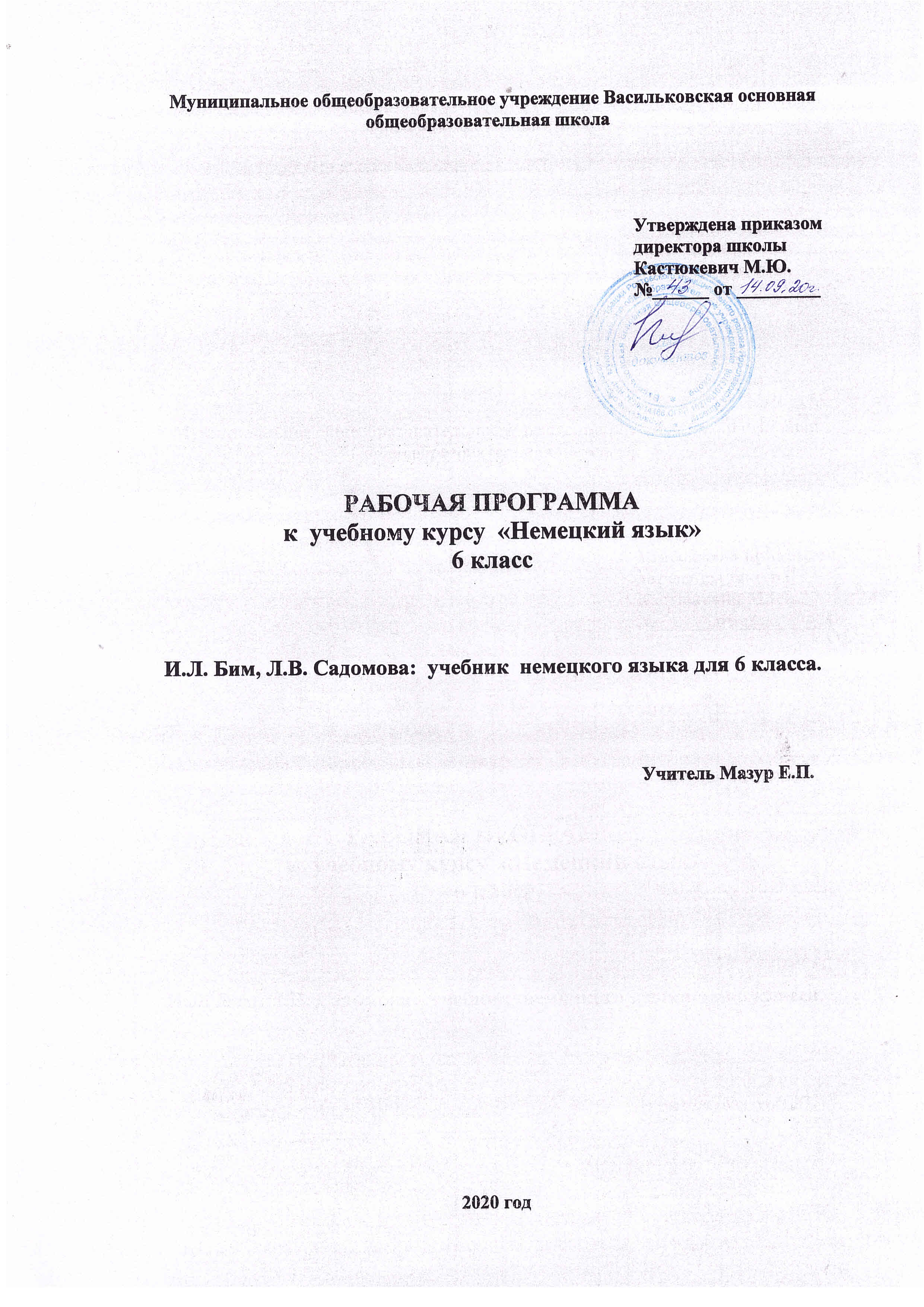 Пояснительная записка          Рабочая программа по немецкому языку для 6  классе разработана в соответствии с- федеральным Законом «Об образовании в Российской Федерации» № 273 от 29.12.2012 г., - приказом Министерства образования и науки Российской Федерации от 17.12.2010 г. № 1897 «Об утверждении федерального государственного образовательного стандарта основного общего образования», -приказом Минобрнауки России от 29 декабря . №1644«О внесении изменений в федеральный государственный образовательный стандарт основного общего образования, утвержденный приказом Министерства образования и науки Российской Федерации от17.12.2010 г. № 1897», - приказом Минобрнауки России от 31 декабря . № 1577«О внесении изменений в федеральный государственный образовательный стандарт основного общего образования, утвержденный приказом Министерства образования и науки Российской Федерации от17.12.2010 г. № 1897», - федеральным государственным образовательным стандартом основного общего образования;на основе требований к результатам освоения основной образовательной программы основного общего образования, примерной программы основного общего образования, Немецкий язык.— М.: Просвещение, 2009; авторской программы И.Л.Бим, «Программы общеобразовательных учреждений. Немецкий язык. 5-9 классы»,с учетом гигиенических требований к режиму образовательного процесса, установленных СанПиН 2.4.2.2821-10 «Санитарно-эпидемиологические требования к условиям и организации обучения в общеобразовательных организациях». Рабочая учебная программа по немецкому языку  для 6  классе рассчитана на 102 часа  при нагрузке 3 часа в неделю. Планируемые результаты освоения учебного предмета Личностные универсальные учебные действияВ рамках когнитивного компонента будут сформированы: • историко-географический образ, включая представление о территории и границах России, её географических особенностях; знание основных исторических событий развития государственности и общества; знание истории и географии края, его достижений и культурных традиций; • образ социально-политического устройства — представление о государственной организации России, знание государственной символики (герб, флаг, гимн), знание государственных праздников; • знание положений Конституции РФ, основных прав и обязанностей гражданина, ориентация в правовом пространстве государственно-общественных отношений; • знание о своей этнической принадлежности, освоение национальных ценностей, традиций, культуры, знание о народах и этнических группах России; • освоение общекультурного наследия России и общемирового культурного наследия; • ориентация в системе моральных норм и ценностей и их иерархизация, понимание конвенционального характера морали; • основы социально-критического мышления, ориентация в особенностях социальных отношений и взаимодействий, установление взаимосвязи между общественными и политическими событиями; • экологическое сознание, признание высокой ценности жизни во всех её проявлениях; знание основных принципов и правил отношения к природе; знание основ здорового образа жизни и здоровьесберегающих технологий; правил поведения в чрезвычайных ситуациях. В рамках ценностного и эмоционального компонентов будут сформированы: • гражданский патриотизм, любовь к Родине, чувство гордости за свою страну; • уважение к истории, культурным и историческим памятникам; • эмоционально положительное принятие своей этнической идентичности; • уважение к другим народам России и мира и принятие их, межэтническая толерантность, готовность к равноправному сотрудничеству; • уважение к личности и её достоинству, доброжелательное отношение к окружающим, нетерпимость к любым видам насилия и готовность противостоять им; • уважение к ценностям семьи, любовь к природе, признание ценности здоровья, своего и других людей, оптимизм в восприятии мира; • потребность в самовыражении и самореализации, социальном признании; • позитивная моральная самооценка и моральные чувства — чувство гордости при следовании моральным нормам, переживание стыда и вины при их нарушении. В рамках деятельностного (поведенческого) компонента будут сформированы: • готовность и способность к участию в школьном самоуправлении в пределах возрастных компетенций (дежурство в школе и классе, участие в детских и молодёжных общественных организациях, школьных и внешкольных мероприятиях); • готовность и способность к выполнению норм и требований школьной жизни, прав и обязанностей ученика; • умение вести диалог на основе равноправных отношений и взаимного уважения и принятия; умение конструктивно разрешать конфликты; • готовность и способность к выполнению моральных норм в отношении взрослых и сверстников в школе, дома, во внеучебных видах деятельности; • потребность в участии в общественной жизни ближайшего социального окружения, общественно полезной деятельности; • умение строить жизненные планы с учётом конкретных социально-исторических, политических и экономических условий; • устойчивый познавательный интерес и становление смыслообразующей функции познавательного мотива; • готовность к выбору профильного образования. Ученик 6 класса получит возможность для формирования: • выраженной устойчивой учебно-познавательной мотивации и интереса к учению; • готовности к самообразованию и самовоспитанию; • адекватной позитивной самооценки и Я-концепции; • компетентности в реализации основ гражданской идентичности в поступках и деятельности; • морального сознания на конвенциональном уровне, способности к решению моральных дилемм на основе учёта позиций участников дилеммы, ориентации на их мотивы и чувства; устойчивое следование в поведении моральным нормам и этическим требованиям; • эмпатии как осознанного понимания и сопереживания чувствам других, выражающейся в поступках, направленных на помощь и обеспечение благополучия. Метапредметные результатыРегулятивные универсальные учебные действия Ученик 6 класса научится: • целеполаганию, включая постановку новых целей, преобразование практической задачи в познавательную; • самостоятельно анализировать условия достижения цели на основе учёта выделенных учителем ориентиров действия в новом учебном материале; • планировать пути достижения целей; • устанавливать целевые приоритеты; • уметь самостоятельно контролировать своё время и управлять им; • принимать решения в проблемной ситуации на основе переговоров; • осуществлять констатирующий и предвосхищающий контроль по результату и по способу действия; актуальный контроль на уровне произвольного внимания; • адекватно самостоятельно оценивать правильность выполнения действия и вносить необходимые коррективы в исполнение как в конце действия, так и по ходу его реализации; • основам прогнозирования как предвидения будущих событий и развития процесса. Ученик 6 класса получит возможность научиться: • самостоятельно ставить новые учебные цели и задачи; • при планировании достижения целей самостоятельно, полно и адекватно учитывать условия и средства их достижения; • выделять альтернативные способы достижения цели и выбирать наиболее эффективный способ; • основам саморегуляции в учебной и познавательной деятельности в форме осознанного управления своим поведением и деятельностью, направленной на достижение поставленных целей; • осуществлять познавательную рефлексию в отношении действий по решению учебных и познавательных задач; • адекватно оценивать объективную трудность как меру фактического или предполагаемого расхода ресурсов на решение задачи; • адекватно оценивать свои возможности достижения цели определённой сложности в различных сферах самостоятельной деятельности; • основам саморегуляции эмоциональных состояний; • прилагать волевые усилия и преодолевать трудности и препятствия на пути достижения целей. Коммуникативные универсальные учебные действия Ученик 6 класса научится: • учитывать разные мнения и стремиться к координации различных позиций в сотрудничестве; • формулировать собственное мнение и позицию, аргументировать и координировать её с позициями партнёров в сотрудничестве при выработке общего решения в совместной деятельности; • устанавливать и сравнивать разные точки зрения, прежде чем принимать решения и делать выбор; • аргументировать свою точку зрения, спорить и отстаивать свою позицию не враждебным для оппонентов образом; • задавать вопросы, необходимые для организации собственной деятельности и сотрудничества с партнёром; • осуществлять взаимный контроль и оказывать в сотрудничестве необходимую взаимопомощь; • адекватно использовать речь для планирования и регуляции своей деятельности; • адекватно использовать речевые средства для решения различных коммуникативных задач; владеть устной и письменной речью; строить монологическое контекстное высказывание; • организовывать и планировать учебное сотрудничество с учителем и сверстниками, определять цели и функции участников, способы взаимодействия; планировать общие способы работы; • осуществлять контроль, коррекцию, оценку действий партнёра, уметь убеждать; • работать в группе — устанавливать рабочие отношения, эффективно сотрудничать и способствовать продуктивной кооперации; интегрироваться в группу сверстников и строить продуктивное взаимодействие со сверстниками и взрослыми; • основам коммуникативной рефлексии; • использовать адекватные языковые средства для отображения своих чувств, мыслей, мотивов и потребностей; • отображать в речи (описание, объяснение) содержание совершаемых действий как в форме громкой социализированной речи, так и в форме внутренней речи. Ученик 6 класса получит возможность научиться: • учитывать и координировать отличные от собственной позиции других людей в сотрудничестве; • учитывать разные мнения и интересы и обосновывать собственную позицию; • понимать относительность мнений и подходов к решению проблемы; • продуктивно разрешать конфликты на основе учёта интересов и позиций всех участников, поиска и оценки альтернативных способов разрешения конфликтов; договариваться и приходить к общему решению в совместной деятельности, в том числе в ситуации столкновения интересов; • брать на себя инициативу в организации совместного действия (деловое лидерство); • оказывать поддержку и содействие тем, от кого зависит достижение цели в совместной деятельности; • осуществлять коммуникативную рефлексию как осознание оснований собственных действий и действий партнёра; • в процессе коммуникации достаточно точно, последовательно и полно передавать партнёру необходимую информацию как ориентир для построения действия; • вступать в диалог, а также участвовать в коллективном обсуждении проблем, участвовать в дискуссии и аргументировать свою позицию, владеть монологической и диалогической формами речи в соответствии с грамматическими и синтаксическими нормами родного языка; • следовать морально-этическим и психологическим принципам общения и сотрудничества на основе уважительного отношения к партнёрам, внимания к личности другого, адекватного межличностного восприятия, готовности адекватно реагировать на нужды других, в частности оказывать помощь и эмоциональную поддержку партнёрам в процессе достижения общей цели совместной деятельности; • устраивать эффективные групповые обсуждения и обеспечивать обмен знаниями между членами группы для принятия эффективных совместных решений; • в совместной деятельности чётко формулировать цели группы и позволять её участникам проявлять собственную энергию для достижения этих целей. Познавательные универсальные учебные действия Ученик 6 класса научится: • основам реализации проектно-исследовательской деятельности; • проводить наблюдение и эксперимент под руководством учителя; • осуществлять расширенный поиск информации с использованием ресурсов библиотек и Интернета; • создавать и преобразовывать модели и схемы для решения задач; • осуществлять выбор наиболее эффективных способов решения задач в зависимости от конкретных условий; • давать определение понятиям; • устанавливать причинно-следственные связи; • осуществлять логическую операцию установления родовидовых отношений, ограничение понятия; • обобщать понятия — осуществлять логическую операцию перехода от видовых признаков к родовому понятию, от понятия с меньшим объёмом к понятию с большим объёмом; • осуществлять сравнение, сериацию и классификацию, самостоятельно выбирая основания и критерии для указанных логических операций; • строить классификацию на основе дихотомического деления (на основе отрицания); • строить логическое рассуждение, включающее установление причинно-следственных связей; • объяснять явления, процессы, связи и отношения, выявляемые в ходе исследования; • основам ознакомительного, изучающего, усваивающего и поискового чтения; • структурировать тексты, включая умение выделять главное и второстепенное, главную идею текста, выстраивать последовательность описываемых событий; • работать с метафорами — понимать переносный смысл выражений, понимать и употреблять обороты речи, построенные на скрытом уподоблении, образном сближении слов. Ученик 6 класса получит возможность научиться: • основам рефлексивного чтения; • ставить проблему, аргументировать её актуальность; • самостоятельно проводить исследование на основе применения методов наблюдения и эксперимента; • выдвигать гипотезы о связях и закономерностях событий, процессов, объектов; • организовывать исследование с целью проверки гипотез; • делать умозаключения (индуктивное и по аналогии) и выводы на основе аргументации.Предметные результатыГоворение. Диалогическая речьУченик 6 класса научится:  вести комбинированный диалог в стандартных ситуациях неофициального общения, соблюдая нормы речевого этикета, принятые в стране изучаемого языка.Ученик  6 класса получит возможность научиться:братьи давать интервью.Говорение. Монологическая речьУченик 6 класса научится:• рассказывать о себе, своей семье, друзьях, школе, своих интересах, планах на будущее; о своём городе/селе, своей стране с опорой на зрительную наглядность и/или вербальные опоры (ключевые слова, план, вопросы);• описывать события с опорой на зрительную наглядность и/или вербальные опоры (ключевые слова, план, вопросы);• давать краткую характеристику реальных людей и литературных персонажей;• передавать основное содержание прочитанного текста с опорой или без опоры на текст/ключевые слова/план/вопросы.Ученик 6 класса получит возможность научиться:• делать сообщение на заданную тему на основе прочитанного;• комментировать факты из прочитанного/прослушанного текста, аргументировать своё отношение к прочитанному/прослушанному;• кратко высказываться на заданную тему в соответствии с предложенной ситуацией общения;кратко излагать результаты выполненной проектнойработы.АудированиеУченик 6 класса научится:• воспринимать на слух и понимать основное содержание несложных аутентичных текстов, содержащих некоторое количество неизученных языковых явлений;• воспринимать на слух и понимать значимую/нужную/запрашиваемую информацию в аутентичных текстах, содержащих как изученные языковые явления, так и некоторое количество неизученных языковых явлений.Ученик 6 класса получит возможность научиться:• выделять основную мысль в воспринимаемом на слухтексте;• отделять в тексте, воспринимаемом на слух, главныефакты от второстепенных;• использовать контекстуальную или языковую догадкупри восприятии на слух текстов, содержащих незнакомыеслова;• игнорировать незнакомые языковые явления, несущественные для понимания основного содержания воспринимаемого на слух текста.ЧтениеУченик 6 класса научится:• читать и понимать основное содержание несложных аутентичных текстов, содержащих некоторое количество неизученных языковых явлений;• читать и выборочно понимать значимую/нужную/запрашиваемую информацию в несложных аутентичных текстах, содержащих некоторое количество неизученных языковых явлений.Ученик 6 класса получит возможность научиться:• читать и полностью понимать несложные аутентичные тексты, построенные в основном на изученном языковом материале;• догадываться о значении незнакомых слов по сходству с русским/родным языком, по словообразовательным элементам, по контексту;• игнорировать в процессе чтения незнакомые слова,не мешающие понимать основное содержание текста;• пользоваться сносками и лингвострановедческим справочником.Письменная речьУченик 6 класса научится:• заполнять анкеты и формуляры в соответствии с нормами, принятыми в стране изучаемого языка;• писать личное письмо в ответ на письмо-стимул с употреблением формул речевого этикета, принятых в стране изучаемого языка.Ученик 6 класса получит возможность научиться:• делать краткие выписки из текста с целью их использования в собственных устных высказываниях;• составлять план/тезисы устного или письменного сообщения;• кратко излагать в письменном виде результаты своейпроектной деятельности;• писать небольшие письменные высказывания с опоройна образец.Фонетическая сторона речиУченик 6 класса научится:• различать на слух и адекватно, без фонематических ошибок, ведущих к сбою коммуникации, произносить все звуки английского языка;• соблюдать правильное ударение в изученных словах;• различать коммуникативные типы предложения по интонации;• адекватно, без ошибок, ведущих к сбою коммуникации, произносить фразы с точки зрения их ритмико-интонационных особенностей, в том числе соблюдая правило отсутствия фразового ударения на служебных словах.Ученик 6 класса получит возможность научиться:• выражать модальные значения, чувства и эмоциис помощью интонации;• различать на слух британские и американские варианты английского языка.ОрфографияУченик 6 класса научится:правильно писать изученные слова.Ученик 6 класса получит возможность научиться:сравнивать и анализировать буквосочетания немецкого языка.Лексическая сторона речиУченик 6 класса научится:• узнавать в письменном и звучащем тексте изученные лексические единицы (слова, словосочетания, реплики-клише речевого этикета), в том числе многозначные, в пределах тематики;• употреблять в устной и письменной речи в их основном значении изученные лексические единицы (слова, словосочетания, реплики-клише речевого этикета), в том числе многозначные, в пределах тематики в соответствии с решаемой коммуникативной задачей;• соблюдать существующие в языке нормы лексической сочетаемости;• распознавать и образовывать родственные слова с использованием основных способов словообразования (аффиксации, конверсии) в пределах тематики основной школы в соответствии с решаемой коммуникативной задачей.Ученик 6 класса получит возможность научиться:• употреблять в речи в нескольких значениях многозначные слова, изученные в пределах тематики;• находить различия между явлениями синонимии и антонимии;• распознавать принадлежность слов к частям речипо определённым признакам (артиклям, аффиксам и др.);• использовать языковую догадку в процессе чтенияи аудирования (догадываться о значении незнакомых словпо контексту и по словообразовательным элементам).Грамматическая сторона речиУченик 6 класса научится:• оперировать в процессе устного и письменного общения основными синтаксическими конструкциями и морфологическими формами немецкого языка в соответствии с коммуникативной задачей в коммуникативно-значимом контексте;• распознавать и употреблять в речи:— различные коммуникативные типы предложений: утвердительные, отрицательные, вопросительные (общий, специальный, альтернативный, разделительный вопросы), побудительные (в утвердительной и отрицательной форме);— распространённые простые предложения, в том числе с несколькими обстоятельствами, следующими в определённом порядке;— сложносочинённые предложения с сочинительными союзами;— имена существительные в единственном и множественном числе, образованные по правилу и исключения;— имена существительные c определённым/неопределённым / нулевым артиклем;— личные, притяжательные, указательные, неопределённые, относительные, вопросительные местоимения;— имена прилагательные в положительной, сравнительной и превосходной степени, образованные по правилу и исключения; а также наречия, выражающие количество;— количественные и порядковые числительные;— глаголы в наиболее употребительных временных формах действительного залога: — модальные глаголы Ученик 6 класса получит возможность научиться:• использовать в речи глаголы во временным формах действительного залога• распознавать и употреблять в речи модальные глаголыОсновное содержание учебного предметаThema 1  „Schulanfang (Schulbeginn). Ist er überall gleich“Предметное содержание речи.Первое сентября. Каникулы закончились. Начало учебного года..Учащиеся:расширяют словарный запас за счёт лексики по теме «Начало учебного года»;используют новую лексику для решения коммуникативных задач (КЗ): «давать оценку происходящим»; «высказывать своё мнение о начале учебного года, свои чувства и эмоции в связи с этим», «поздравлять с началом учебного года»;учатся работать над словом – анализировать его словообразовательный состав, его сочетаемость с другими словами, напомнить о способах запоминания слов, систематизации лексики;читают тексты с основным и полным пониманием содержания, используя при этом комментарий;систематизируют грамматические знания об образовании и употреблении Perfekt слабых глаголов;знакомятся с употреблением глаголов типа legen, stellen, hangen- Was? – Wohin?развивают фонематический слух, учатся разграничивать слова и звуки по звучанию;расширяют страноведческие сведения о начале учебного года в Германии.Языковой и речевой материал, подлежащий усвоению для использования в устной речиЛексическийматериал:Der Schulanfang, das Schuljahr, das Schulfach, die Hausaufgabe, das Wiedersehen mit …, die Stunde, die Note, sich freuen auf/ über, Worüber? – darüber, Worauf ? – darauf, sich ärgern über, die Gesundheit, der Erfolg, zu Ende sein, der ABC-Schütze, die Zuckertüte, stellen, legen, hängenГрамматический материал:1. Повторение Perfekt слабых глаголов со вспомогательным глаголом haben.2. Речевойобразецсглаголами legen, stellen, hängen – Was? Wohin?Thema2„DraußenistBlätterfall“Предметное содержание речи.Осень. Изменчивая осенняя погода. Осень – время уборки и урожая. Учащиеся:тренируются в употреблении новой лексики;.учатся догадываться о лексическом значении по словообразовательным элементам;читают с общим охватом содержания, осуществляя поиск информации в тексте, ориентируясь на пункты плана;читают тексты с полным пониманием прочитанного;тренируются в употреблении Perfekt слабых глаголов;знакомятся с образованием Perfekt сильных глаголов;учатся употреблять глагол sein в Präteritum;воспринимают со слуха текст с предварительно снятыми трудностями;учатся составлять связное высказывание по теме «Времена года»;выражают собственное мнение по поводу любимого времени года и обосновывать его, используя оценочную лексику;инсценируют диалоги с новой лексикой и составлять аналогичные с опорой на образец;Языковой и речевой материал, подлежащий усвоению для использования в устной речиЛексическийматериал:Die Sonne scheint hell, der Blätterfall, der Wind, wehen, der Bauer, die Ernte einbringen, reich, reif, wegfliegen, der Rabe, der Spatz, denken an, an den Sommer zurückdenken, das Obst, das GemüseГрамматический материал:1. Perfekt слабых глаголов.2. Perfekt сильных глаголов.3. Спряжение глагола sein в Präteritum .Thema 3„Deutschen Schulen. Wie sind sie?“Предметное содержание речи.Здание немецкой школы: что в нём? Разные школы, разные мнения. О какой школе мечтают немецкие дети?Учащиеся:учатся самостоятельной работе по семантизации лексики с опорой на иллюстрации и контекст;.тренируются в употреблении новой лексики;читают текст, осуществляя выбор значимой информации;читают тексты с предварительно снятыми трудностям;знакомятся со спряжением возвратных глаголов;изучают степени сравнения прилагательных;обобщают знания о склонении существительных;воспринимают со слуха небольшой текст, с опорой на иллюстрации;описывают различные типы школ, с опорой на текст.учатся вести диалог- обмен мнениями о школе своей мечты, инсценировать диалоги с частичной заменой реплик.Языковой и речевой материал, подлежащий усвоению для использования в устной речиЛексический материал:das Schulgebäude, die Aula, der Büroraum, das Erdgeschoss, die Garderobe, der Spiegel, das Lehrerzimmer, der Pausenraum, der Klassenraum, der Oberstufe/Unterstufe, лексика «Школьноеоборудование»Грамматический материал:1. Спряжением возвратных глаголов.2. Склонение существительных.3. Perfekt (отделяемые и неотделяемые приставки).Thema4„  Was unsere deutschen Freunde alles in der Schule machen?“Предметное содержание речи.Школьные предметы. Расписание уроков в немецкой школе. Время.Учащиеся:расширяют словарный запас по теме;.систематизируют знания об употреблении предлогов с Dativ, Akkusativ;знакомятся с Präteritum;развивают умение и навыки понимания со слуха как отдельных слов, так и мини-текстов;читают с полным пониманием тексты поэтического характера, а также тексты – комиксы;читают с пониманием основного содержания и высказываться о прочитанном, пользуясь оценочной лексикой;ведут диалог-расспрос, диалог о любимых предметах;учится рассказывать о расписании;составляют рассказ по рисункам.Языковой и речевой материал, подлежащий усвоению для использования в устной речиЛексическийматериал:die Muttersprache, die Fremdsprache, die Mathematik, die Chemie,die Geschichte, die Kunst, die Erdkunde ,das Werk, die Religion, die Handar-t, лексика «Которыйчас?»Грамматический материал:1.Предлоги с Dativ  и Akkusativ2.Спряжение dürfen3.Ознакомление с Präteritum4.Три основных формы глаголаThema5„  Ein Tag unseres Lebens. Wie ist er?“Предметное содержание речи.Распорядок дня. Как правильно планировать время. Проблема свободного времени. Хобби. Описание внешностиУчащиеся:расширяют словарный запас по теме «Свободное время»;работают над словом, анализировать его состав;инсценируют диалоги и вести беседу по аналогии;воспринимают на слух рассказы и РКЗ на основе прослушанного;описывают внешность;учатся беседовать о распорядке дня, о хобби;повторяют основные временные формы глагола;читают тексты с полным пониманием, используя словарь, сноски, комментарии;учатся прогнозировать содержание текста по заголовку;приобщаются к мысли о необходимости правильно организовывать своё время,убеждаются в важности содержательного времяпрепровожденияЯзыковой и речевой материал, подлежащий усвоению для использования в устной речиЛексическийматериал: die Sonne geht auf, der Vormittag, der Nachmittag zu Bett gehen, aufstehen, sich waschen, duschen, die Zähne putzen, sich kämmen, sich anziehen, frühstücken, lüften, лексика «Внешность», лексики «Хобби».Грамматический материал:1.Возвратные глаголы.2.Склонение имён существительных.3.Основныеформыглагола.Thema6„Klassenfahrten durch Deutschland. Ist das nicht toll?“Предметное содержание речи.Поездка с классом. Советы тем, кто собирается путешествовать. Поездка в Берлин, во Франкфурт на Майне. А что можно увидеть в ГамбургеУчащиеся:читают тексты с полным пониманием, используя словарь, сноски, опираясь на догадку;читают текст, догадываясь о значении незнакомых слов по контексту;знакомятся с образованием Perfertглаголов движения;воспринимают на слух рассказы о городах;воспринимают на слух тексты типа объявлений, сводок погоды;РКЗ «расспросить, как пройти, проехать куда-либо».«заказ в ресторане»;учатся ориентироваться в городе, используя информацию вывесок, рекламных табло, знаков;знакомятся с новой страноведческой информацией.Языковой и речевой материал, подлежащий усвоению для использования в устной речиЛексический материал:лексика «Транспорт», sich befinden, das Schiff,besichtigen ,aussehen, der Reiseführer, das Denkmal, die Kathedrale,vorhaben, der Leiter. Die Mahlzeit, das Mittagessen, zum Frühstück essen, zu Abend essen, zu Mittag essen, Hunger haben, das Gasthaus, die ImbissstubeГрамматический материал:1.Perfekt глаголов  движения 2.Предлоги с Dativ.3.Предлоги с Akkusativ.ПОУРОЧНО - тематическое планирование6 классОбщее количество часов: 102I четверть (24 часа)№ТемаМетапредметные УУД1.Guten Tag, Schule! (Kleiner Wiederholungskurs)Здравствуй, школа! (Маленький  повторительный курс).(8 часов)Л.Формирование мотивации изучения немецкого языка и стремление к самосовершенствованию в образовательной области «Иностранный язык».Р. Принимать учебную задачу урока, выполнять правила работы в парах.Л. Разыгрывать диалоги, проявляя вежливость.П. Давать оценку увиденному, используя выражения «Ich glaube…», «Meiner Meinung nach…»2.I. Schulanfang (Schulbeginn). Ist er überall gleich?Начало учебного года(14 час.)К.Уметь слушать собеседника, воспринимать на слух диалогическую и монологическую речь и речевые клише.Л.Формирование осознанного, уважительного и доброжелательного отношения к другому человеку, его мнению.Р.Планирование своего речевого и неречевого поведенияП. Восстанавливать деформированное предложение, зрительно воспринимать текст, узнавая знакомые слова.Р.Контролировать свои действия в процессе выполнения задания.К. Понимать на слух речь учителя; выказывания одноклассников.Л.Осознание возможностей самореализации средствами языкаК. Вести диалог в различных ситуациях, узнавать на слух знакомые языковые средства и догадываясь о значении незнакомых (по действиям, мимике, жестам).П. Осознанно строят речевые высказывания в устной форме.Л. Формирование мотивации изучения немецкого языка.Р. Осуществление самоконтроля и самооценки.П. Использовать схемы для озвучивания и составления предложений, строить речевые высказывания.К. Вести этикетный диалог, понимать наслух речь учителя; выказывания одноклассников; небольшие по объему диалоги.Р. Оценивать свои действия.К.Уметь слушать  собеседника, задавать вопросы и вести диалог.Л. Формирование осознанного, уважительного и доброжелательного отношения к другому человеку.Р. Принимают и сохраняют учебную задачу.П. Воспринимать небольшие по объёму диалоги и составлять их.Р.Оценивать свои действия.П. Формирование умений использовать грамматическое правило.Л. Развивают умение мотивированно организовывать свою деятельностьР. Осуществление регулятивных действий, самонаблюдения, самоконтроля и самооценкиП. Осознанно строят речевые высказывания в устной форме.К. Стремятся к систематизации своих знанийП. Восстанавливать деформированное предложение, зрительно воспринимать текст,  узнавая знакомые слова.К. понимать на слух речь учителя; выказывания одноклассников; небольшие по объему диалоги.К. Узнавать на слух знакомые языковые средства и догадываясь о значении незнакомых (по действиям, мимике, жестам).Л. Формирование осознанного, уважительного и доброжелательного отношения друг к другу.Р. Планирование своей деятельности.П. Извлекать нужную информацию из текста.П. Использовать схемы для озвучивания и составления предложений, строить речевые высказывания.К. Стремятся к систематизации своих знаний.Л. Развивают умение мотивированно организовывать свою деятельность.П.  Формирование умений использовать грамматическое правило.Л. Развивают умение мотивированно организовывать свою деятельность.П. Находить нужную информацию в тексте.К. Развитие смыслового чтения.3.II. Draußen ist BlatterfallЗа окнами листопад.(14 часов)Л. Соблюдать речевой этикет при непосредственном общении: знать, как обратиться к сверстнику, к взрослому.Р.Оценивать правильность выполнения заданий, планировать свои действия  П. Восстанавливать деформированное предложение, зрительно воспринимать текст, узнавая знакомые слова.К. Читать тексты с полным пониманием прочитанного.Р. Планировать свои действия.
К. Употреблять в речи Perfekt слабых глаголов.Л. Сотрудничать в процессе учебной и игровой деятельности сосверстниками и взрослыми.П. Формирование умений использовать грамматическое правило.К. Работать в паре, задавать вопросы, строить понятные для партнера высказывания, утверждать, переспрашивать, используя новый речевой образец.Р. Быть готовым к сотрудничеству, оказанию помощи тем, кто в ней нуждается.Л. Осознание возможностей самореализации средствами языка.К. Использовать глагол sein в Prateritum в речи.П. Систематизировать знания об употреблении глагола sein в Prateritum.Р. Принимают и сохраняют учебную задачу.Л. Формирование интереса  к образу жизни  другого народаК. читать текст вслух, соблюдая интонацию.Р. Оценивать правильность выполнения заданий.П. находить нужную информацию в тексте.Л. Формирование толерантного отношения к окружающему миру.К.Осознанно строить высказывание.Р. Контролировать процесс и результаты своей деятельности.Л.Осуществлять сотрудничество в парах при выполнении учебных задач.К. Воспринимают на слух текст.П. Формирование навыков поиска и выделение нужной информации.Л. Развитие мышления, памяти.Р. Уметь контролировать свою деятельность по результату, находить ошибки.К. Оперировать необходимым языковым и речевым материалом: переспрашивать, отвечать положительно и отрицательно на переспрос.П.Соблюдение ритмико-интонационных особенностей  предложений разных коммуникативных типов.Л. Проявляют интерес к учебной деятельности.П. Находят необходимую информацию, осознанно строить высказывание.К.Развитие смыслового чтения, включая умение определять тему по заголовку, выделять основную мысль.Л. Стремление к лучшему осознанию культуры своего народа.Р. Формирование умения планировать свои действия на уроке и оценивать их.П. Рассказывают об осени с опорой на вопросы.Л. Развивают умение мотивированно организовывать свою деятельность.Р. Осуществление регулятивных действий, самонаблюдения, самоконтроля и самооценкиП. Осознанно строят речевые высказывания в устной форме.К. Стремятся к систематизации своих знаний.4.III. Deutsche Schulen. Wie sind sie?Немецкие школы. Какие они?(12 часов)К. Выражать собственное мнение о школах.П. Догадываться о значении новых слов по контексту.Л. Толерантное отношение к проявлению иной культурыК. Описывать изображённую на рисунке классную комнату, используя лексику в упражнении. П. Осознанно строят речевые высказывания в устной и письменной форме.Р. Быть готовым к сотрудничеству, оказывая помощь тем, кто в ней нуждается.Л.Стремление к познанию  нового.К. Работа в паре, умение сотрудничать.П. Формирование умений использовать грамматическое правило.Л. Выражать собственное мнение о школах, опираясь на высказывания немецких школьников, как образец.К. Оперировать необходимым языковым и речевым материалом, отвечать на вопросы.П.Формировать навыки поиска и выделение нужной информации.Р. Принимать и сохранять учебную задачу.К.Развитие смыслового чтения, включая умение определять тему, прогнозировать содержание текста по заголовку.Л. Выражение своего отношения к прочитанному.П. Понимать содержание текста.Р. Планирование своей деятельности.Р. Стремятся к систематизации своих знаний и умений.Л. Приобретают умение мотивированно организовывать свою деятельностьЛ. Умение ставить для себя новые задачи в учёбе.Р. Планирование и регуляция своей деятельности.К. Работа в парах, чтение с полным пониманием текста.П. Владение письменной и устной речью.Л. Формирование личностного смысла учения.Р. Осуществление регулятивных действий, самонаблюдения, самоконтроля и самооценкиК. Осознанно строят речевые высказывания в устной форме.Л. Приобретают умение мотивированно организовывать свою деятельностьР.  Принимают и сохраняют учебную задачу.К. Воспринимать на слух текст.П. Рассказывать о школе, используя начало предложений.К.Развитие смыслового чтения, включая умение определять тему, прогнозировать содержание текста по заголовку.Л. Выражение своего отношения к прочитанному.П. Понимать содержание теста, с извлечением необходимой информации.К. Узнавать на слух знакомые языковые средства и догадываясь о значениинезнакомых.Л. Формирование осознанного, уважительного и доброжелательного отношения друг к другу. К.Развитие смыслового чтения, включая умение определять тему, прогнозировать содержание текста по заголовку.Л. Формирование осознанного, доброжелательного отношения друг к другу.Р. Контролируют свою деятельность по результату, сопоставлять образец и свою работу, находить ошибки.Л. Развивают умение мотивированно организовывать свою деятельность.П. Находить нужную информацию на карте.5.IV. Was unsere deutschen Freunde alles in der Schule machenЧто наши немецкие друзья делают в школе? (14 часов)П. Догадываться о значении новых слов по контексту.Л. Толерантное отношение к проявлению иной культуры.Р. Формирование умения планировать свои действия на уроке и оценивать их.К.  Взаимодействуют в ходе работы в парах.К. Используют новую лексику в речи. П. Осознанно строят речевые высказывания в устной и письменной форме.П. Формирование умений использовать грамматическое правило.К.Отвечать на вопросы собеседника, учителя.Л.Формирование мотивации изучения немецкого языка.К. Оперировать необходимым языковым и речевым материалом, узнавать на слух знакомые языковые средства, и догадываясь о значении новых слов.П. Воспринимать текст, восстанавливать деформированное предложение.Л. Сотрудничать, оказывать помощь тем, кто в ней нуждается.Р.Оценивать свои действияР. Ставить учебную задачу на основе соотнесения того, что уже известно.П. Формирование умений использовать грамматическое правило.К. Оперировать необходимым языковым и речевым материалом.П.Формировать навыки поиска и выделение нужной информации.Р. Принимать и сохранять учебную задачу.Л. Формирование осознанного, уважительного и доброжелательного отношения друг к другу.Р. Принимать и сохранять учебную задачу.Л.Развитие мышления, памяти.К. Стремятся к систематизации своих знаний.К. Осознанно строят речевые высказывания в устной и письменной форме.Р. Работа в парах.П. Находят нужную информацию в учебнике.П. Зрительно воспринимать текст, узнавая знакомые слова.К. Читать тексты с полным пониманием прочитанного.К.Читать сказку по частям с пониманием основного содержания и отвечать на вопросы.П. Извлекают нужную информацию из текста.Л. Высказывают своё отношение к прочитанному.К. Составляют диалог по образцу.П. Осознанно строят речевое высказывание по теме урока, извлекают из текста основную информацию.Л.  Определяют границы собственного знания и «незнания.Л. Умение ставить для себя новые задачи в учёбе.Р. Планирование и регуляция своей деятельности.П. Владение письменной и устной речью.К.Высказывают своё мнение о любимых предметах.Л. Формирование осознанного, уважительного и доброжелательного отношения друг к другу.К.Развитие смыслового чтения, включая умение определять тему по заголовку, выделять основную мысль.Р.Планирование своего речевого и неречевого поведения.П.Формировать навыки работы со словарём. 6.V. Ein Tag unseres Lebens. Wie ist er?Один день нашей жизни. Какой он?  (13 часов)Р. Оценивать правильность выполнения заданий.П. Догадываться о значении новых слов по контексту.Л. Умение ставить для себя новые задачи в учёбе.К. Осознанно строят речевые высказывания в устной и письменной формеП.Формировать навыки работы со словарём.К. Осознанно строят речевые высказывания в устной и письменной форме.Р.Оценивать правильность выполнения задания, обнаруживать и исправлять ошибки.Л. Формирование осознанного, уважительного и доброжелательного отношения друг к другу.П. Формирование умений использовать грамматическое правило.Р. Контролировать свои действия в процессе выполнения задания.Л. Развивают умение мотивированно организовывать свою деятельность.К. Взаимодействуют в парахК. Высказывают своё мнение о любимых предметах.Л. Стремление вести здоровый образ жизни.П. Действовать по аналогии и составлять свои высказывания.П. Формирование умений использовать грамматическое правило.К. Использовать временные формы глаголов в письменной и устной речи.Л. Развитие воли, целеустремлённости.Р. Контролировать свои действия в процессе выполнения задания.Л. Развивают умение мотивированно организовывать свою деятельность.К.  Сотрудничают с учителем и одноклассниками.К. Читать тексты с полным пониманием прочитанного.К.Развитие смыслового чтения, включая умение определять тему, прогнозировать содержание текста по заголовку.Л. Выражение своего отношения к прочитанному.П. Понимать содержание теста, с извлечением необходимой информации.Р. Планирование своей деятельности.К. Узнавать на слух знакомые языковые средства, и догадываясь о значениинезнакомых.Л. Развивают умение мотивированно организовывать свою деятельность.Р. Осуществление регулятивных действий, самонаблюдения, самоконтроля.К. Стремятся к систематизации своих знаний.Р. Контролируют свою деятельность по результату, сопоставляют образец и свою работу.П. Использование справочных материалов.7.VI. Klassenfahrten durch Deutschland. Ist das nicht toll?Поездки с классом по Германии. Разве это не великолепно?  (15 часов)Р. Осуществление регулятивных действий, самонаблюдения, самоконтроля и самооценки.К. Осознанно строят речевые высказывания в устной форме.П. Сравнивать языковые явления родного и немецкого языков на уровне отдельных грамматических явлений.Л. Формирование мотивации изучения немецкого языка.П. Находят необходимую информацию, осознанно строят высказывание.К.Развитие смыслового чтения, включая умение определять тему по заголовку, выделять основную мысль.Л. Стремление к лучшему осознанию культуры своего народа.Р. Формирование умения планировать свои действия на уроке и оценивать их.Р. Осуществление регулятивных действий, самоконтроля и самооценки.К. Осознанно строят речевые высказывания в устной форме.Л. Расширение лингвистического кругозора.П. Составление Предложений с опорой на заданную схему.Р. Планирование и регуляция своей деятельности.К. Оперирование необходимым языковым и речевым материалом.Л. Сотрудничество в процессе учебной деятельности.П. Формирование умений использовать грамматическое правило.К. Узнают на слух знакомые языковые средства, и догадываясь о значении незнакомых.Л. Формирование осознанного, уважительного и доброжелательного отношения друг к другу.К.Уметь слушать собеседника, задавать вопросы и вести диалог.Р. Принимают и сохраняют учебную задачу.П. Воспринимать небольшие по объёму диалоги и составлять их..Л. Осознание возможностей самореализации средствами языка.К.Развитие смыслового чтения, включая умение определять тему по заголовку, выделять основную мысль.Р. Контролируют свою деятельность по результату, сопоставлять образец и свою работу, находить ошибки.Л. Развивают умение мотивированно организовывать свою деятельность.П. Использование справочных материалов.8.VII. Am Ende des Schuljahrs – ein lustiger Maskenball!В конце учебного года – весёлый карнавал. (12 часов)П. Находить необходимую информацию, осознанно строить высказывание.К.Развитие смыслового чтения.Л. Осознание возможностей самореализации средствами языка.Р. Формирование умения планировать свои действия на уроке и оценивать их. Р. Ставить учебную задачу на основе соотнесения того, что уже известно.П. Формирование умений использовать грамматическое правило.К. Оперировать необходимым языковым и речевым материалом.Р. Оценивать правильность выполнения заданий.П. Догадываться о значении новых слов по контексту.Л. Умение ставить для себя новые задачи в учёбе.К. Читать тексты с полным пониманием прочитанного.Л. Развивают умение мотивированно организовывать свою деятельностьР. Осуществление регулятивных действий, самоконтроля и самооценкиП. Осознанно строят речевые высказывания в устной форме.К. Стремятся к систематизации своих знаний.Р. Контролируют свою деятельность по результату, сопоставлять образец и свою работу, находить ошибки. Л. Развивают умение мотивированно организовывать свою деятельность.К. Взаимодействуют в парах.Л. Развивают умение мотивированно организовывать свою деятельность.П. Умение пользоваться справочными материалами.К. Сотрудничают в процессе учебной деятельности.Р. Стремятся к систематизации своих знаний и умений.П. Знакомство с образцами художественной литературы№ урокаТемаПланируемый результатЯзыковый материалЯзыковый материалЯзыковый материалВиды речевой деятельностиВиды речевой деятельностиВиды речевой деятельностиВиды речевой деятельностиВиды речевой деятельностиДата по факту, приме-чаниеДата по факту, приме-чание№ урокаТемаПланируемый результатлексика грамматикаграмматикааудированиеаудированиеговорениечтениеписьмоДата по факту, приме-чаниеДата по факту, приме-чание      Guten Tag, Schule! (Kleiner Wiederholungskurs)Здравствуй, школа! (Маленький  повторительный курс). (8 часов) (сентябрь)      Guten Tag, Schule! (Kleiner Wiederholungskurs)Здравствуй, школа! (Маленький  повторительный курс). (8 часов) (сентябрь)      Guten Tag, Schule! (Kleiner Wiederholungskurs)Здравствуй, школа! (Маленький  повторительный курс). (8 часов) (сентябрь)      Guten Tag, Schule! (Kleiner Wiederholungskurs)Здравствуй, школа! (Маленький  повторительный курс). (8 часов) (сентябрь)      Guten Tag, Schule! (Kleiner Wiederholungskurs)Здравствуй, школа! (Маленький  повторительный курс). (8 часов) (сентябрь)      Guten Tag, Schule! (Kleiner Wiederholungskurs)Здравствуй, школа! (Маленький  повторительный курс). (8 часов) (сентябрь)      Guten Tag, Schule! (Kleiner Wiederholungskurs)Здравствуй, школа! (Маленький  повторительный курс). (8 часов) (сентябрь)      Guten Tag, Schule! (Kleiner Wiederholungskurs)Здравствуй, школа! (Маленький  повторительный курс). (8 часов) (сентябрь)      Guten Tag, Schule! (Kleiner Wiederholungskurs)Здравствуй, школа! (Маленький  повторительный курс). (8 часов) (сентябрь)      Guten Tag, Schule! (Kleiner Wiederholungskurs)Здравствуй, школа! (Маленький  повторительный курс). (8 часов) (сентябрь)      Guten Tag, Schule! (Kleiner Wiederholungskurs)Здравствуй, школа! (Маленький  повторительный курс). (8 часов) (сентябрь)      Guten Tag, Schule! (Kleiner Wiederholungskurs)Здравствуй, школа! (Маленький  повторительный курс). (8 часов) (сентябрь)      Guten Tag, Schule! (Kleiner Wiederholungskurs)Здравствуй, школа! (Маленький  повторительный курс). (8 часов) (сентябрь)1.1. Актуализация лексического материала по теме «Школа. Изучение немецкого языка».Повторить лексику по теме «Школа. Изучение немецкого языка».Познакомить с  учебником 6 класса, вспомнить известных персонажей.Лексика классного обихода.Der Schritt, weiter,Der Schriftsteller, viel Neues und Interessantes erfahren, die SageРассказ учителя о новом учебнике 6 класса.Рассказ учителя о новом учебнике 6 класса.Отвечаем на вопрос Wie geht es dir?c.4 упр.3 - называем персонажей учебника c.4 упр.2 – читаем и переводим предложенияС.5 упр.3с)d) – читаем и дополняем предложения о Тиле УленшпигелеРТ с.3 упр.1 – дописать предложения2.2. Чтение с полным пониманием.      Наши друзья.Новый персонаж учебника Настя.Чтение с целью извлечения детальной информации и рассказ на основе прочитанного.Лексика классного обихода.Выражения классного обихода.Речь учителя и товарищей.Выражения классного обихода.Речь учителя и товарищей.С.5 упр.4b) – задаем друг другу вопросы о Насте и отвечаем на них.С.5 упр.4с) – рассказываем о НастеС.5 упр.4а) – читаем и знакомимся с любознательной девочкой Настей.РТ с. 3 упр.2 – знакомимся с новыми персонажами рабочей тетради, дописываем предложение.3.3. Актуализация лексики по теме «Город».Повторить известную лексику по теме «Город» за предыдущий год обучения, использовать её в рассказе о городе. Лексика по теме «Город».Es gibtВыражения классного обихода.Речь учителя и товарищей.Выражения классного обихода.Речь учителя и товарищей.С.6 упр.5а)b) – отвечаем на вопросы о городе, глядя на рисунокС.7 упр.5e)f) – описываем город, глядя на рисункиС.7 упр.5с) – читаем о том, как выглядит большой современный город, глядя на рисунок с.8 - 9РТ с.4 упр.3,5 – дописываем формы ед.ч. и мн.ч. существительных4.4. Актуализация лексико-грамматического материала по теме «Город, его жители и их профессии».Повторить лексику по теме «Профессии» и  речевые образцы,  отвечающие на вопрос Wohin?(Куда?)  и Wo?(Где?)Ich meine …Ich glaube …Ich denke …Meiner Meinung nach ..Речевые образцы,  отвечающие на вопрос Wohin?(Куда?)  и Wo?(Где?)Речевые образцы,  отвечающие на вопрос Wohin?(Куда?)  и Wo?(Где?)Выражения классного обихода.Выражения классного обихода.С.10 упр. 6а) – называем профессии людей на рисунке, b)d)- говорим, кто куда идёт; кто где работаетРТ с.5 - 6 упр.6,7 – составляем предложения по образцу5.5. Диалогическая речь. Диалоги жителей города.Совершенствовать навыки диалогической речи по теме «Знакомство», «Встреча».Die Begegnung, die Überschrift Известная оценочная лексика.Лексика по теме  «Учебные заве-дения»,«Животные»Суффиксы –er  и –in  существительных, обозначающих  названия профессийСуффиксы –er  и –in  существительных, обозначающих  названия профессийС.12 упр.8 – слушаем диалоги жителей города, подбираем соответствующие картинки и заголовкиС.12 упр.8 – слушаем диалоги жителей города, подбираем соответствующие картинки и заголовкиС.13 упр.8е) – разыгрываем диалогиС.11 упр.7 – даём краткую оценку городу по образцуС.13 упр.8с) – читаем диалоги по ролямРТ с.7-8 упр.9 (дополняем диалоги)РТ с. 6 упр.8 – записываем профессии мужчин и женщин.6.6.  Монологическая речь по теме «Город».Совершенствовать навыки монологической речи  по теме «Город» с опорой на лексическую таблицу.Лексика по теме «Город».Глагол-связка sein в 3-м лице ед. и мн. числаГлагол-связка sein в 3-м лице ед. и мн. числаВыражения классного обихода.Речь учителя и товарищей.Выражения классного обихода.Речь учителя и товарищей.С.14 упр.9- рассказываем о городе, используя вопросы и слова в лексической таблице, рисунки городов (учебник)РТ с. 9-10 упр. 11- дополняем предложения, используя слова на плашках и рис. учебника стр.67.7. Письменная речь по теме «Город».Закрепить изученный материал в письменном сообщении о городе.Лексика по теме «Город».Известные речевые образцы.Известные речевые образцы.Выражения классного обихода.С.15 упр.12а) – слушаем стихотворениеВыражения классного обихода.С.15 упр.12а) – слушаем стихотворениеС.15 упр.12b) – выражаем своё мнение о стихотворении (понравилось – не понравилось)С.15 упр.12а) – читаем и переводим стихотворение, опираясь на сноскиРТ с.8 упр.10 – составляем предложения.РТ с.10 упр.12 – описываем город по схеме (У.с.14)8.8. Активизация лексико-грамматического материала по теме «Город».Повторить и систематизировать изученный материал, употреблять его  в речи.Лексика по теме «Город».Известные речевые образцы. Суффиксы      –er  и –in  существительных, обозначающих  названия профессийИзвестные речевые образцы. Суффиксы      –er  и –in  существительных, обозначающих  названия профессийВыражения классного обихода.Речь учителя и товарищей.Выражения классного обихода.Речь учителя и товарищей.С.14 упр.10 а) – играем в любознательную Настю, отвечаем на её вопросы.С.15 упр.11 – читаем и переводим предложенияРТс.10 упр13 (составляем диалог из реплик):С.11 упр.14 (составляем предложения)        I. Schulanfang (Schulbeginn). Ist er überall gleich?I. Начало учебного года (14 час.) (сентябрь - октябрь)        I. Schulanfang (Schulbeginn). Ist er überall gleich?I. Начало учебного года (14 час.) (сентябрь - октябрь)        I. Schulanfang (Schulbeginn). Ist er überall gleich?I. Начало учебного года (14 час.) (сентябрь - октябрь)        I. Schulanfang (Schulbeginn). Ist er überall gleich?I. Начало учебного года (14 час.) (сентябрь - октябрь)        I. Schulanfang (Schulbeginn). Ist er überall gleich?I. Начало учебного года (14 час.) (сентябрь - октябрь)        I. Schulanfang (Schulbeginn). Ist er überall gleich?I. Начало учебного года (14 час.) (сентябрь - октябрь)        I. Schulanfang (Schulbeginn). Ist er überall gleich?I. Начало учебного года (14 час.) (сентябрь - октябрь)        I. Schulanfang (Schulbeginn). Ist er überall gleich?I. Начало учебного года (14 час.) (сентябрь - октябрь)        I. Schulanfang (Schulbeginn). Ist er überall gleich?I. Начало учебного года (14 час.) (сентябрь - октябрь)        I. Schulanfang (Schulbeginn). Ist er überall gleich?I. Начало учебного года (14 час.) (сентябрь - октябрь)        I. Schulanfang (Schulbeginn). Ist er überall gleich?I. Начало учебного года (14 час.) (сентябрь - октябрь)        I. Schulanfang (Schulbeginn). Ist er überall gleich?I. Начало учебного года (14 час.) (сентябрь - октябрь)        I. Schulanfang (Schulbeginn). Ist er überall gleich?I. Начало учебного года (14 час.) (сентябрь - октябрь)9.1.Семантизация новой лексики по теме «Школа. Начало учебного года».Учить употреблять новую лексику и высказывать своё мнение о начале учебного года.Нацелить на сбор материала для коллажа «Начало учебного года в разных странах»Der Erfolg, der Schulanfang, doof,  Spaß machen глаголы sich freuen (auf, über), sich ärgern  (über); worüber – darüber , worauf – darauf(c. 19-20 упр.3-4) глаголы sich freuen (auf, über), sich ärgern  (über); worüber – darüber , worauf – darauf(c. 19-20 упр.3-4)Выражения классного обихода.Выражения классного обихода.С.18 упр.1 – высказываем поздравления и пожелания всяческих благ  в новом учебном году.С.18 упр.2 – читаем высказывания в пузырях, переводимРТ с.13 упр.1 – составляем предложения10.2. Активизация  лексики по теме «Школа. Начало учебного года».Тренировать употребление новой лексики, познакомить с понятием  «поездка с классом», а также правилами запоминания иностранных словDie Klassenfahrt, die Bekanntmachung, das Werk, der Kennerглаголы sich freuen (auf, über), sich ärgern  (über); Сложные слова  и их родглаголы sich freuen (auf, über), sich ärgern  (über); Сложные слова  и их родВыражения классного обихода.Выражения классного обихода.С.21-22 упр.6 – составляем предложения  и соревнуемся: кто больше?С.20 -21 упр.5 – читаем объявление, отвечаем на вопросыС.22 (Уч.) упр.7 – дополняем ассоциограммыРТ с.15 упр.3,4 –дописываем предложения11.3. Чтение с полным пониманием содержания  по теме «Школа. Начало учебного года».Учить читать с общим, а затем с полным пониманием, учить использовать при этом  комментарийаufmerksam, die NotizPerfekt: …haben … erfahren…?Perfekt: …haben … erfahren…?С.25 упр.1 – слушаем и повторяем за учителем стихотворение, переводим С.25 упр.1 – слушаем и повторяем за учителем стихотворение, переводим С.25 упр.1- отвечаем на вопросы к текстуС.25 упр.1- читаем письмо с опорой на комментарий С.28 упр.4 – читаем тексты в группах, озаглавливаем рисунки12.4. Чтение с полным пониманием содержания. Завтра в школу.Учить -читать текст, разделенный на части, отвечать на вопросы к каждой части;-вести тетрадь для домашнего чтенияDie Männchen, die Heinzelmännchen, das Ehrenwort  PerfektPerfektВыражения классного обихода.Выражения классного обихода.С.29 упр.6 b): ответы на вопросы к части 2 сказкиc.28 упр.5- находим в словаре новые слова и читаем часть 1 текстаС.29 упр.6а)-чтение части 2 сказкиС.29 упр.5b) – выписываем предложения с информацией о гномах13.5. Развитие грамматических  навыков по теме Perfekt  (перфект).систематизировать знания  Perfekt  (перфект) слабых глаголов, проверить умение использовать его при описании летних каникулЛексика по теме «Занятия во время летних каникул», «В первый школьный день».Perfekt  (перфект) слабых, в том числе глаголов с неотделяемыми и отделяемыми приставками, суффиксом -ieren Perfekt  (перфект) слабых, в том числе глаголов с неотделяемыми и отделяемыми приставками, суффиксом -ieren Выражения классного обихода.С.33 упр.1b) слушаем диалогВыражения классного обихода.С.33 упр.1b) слушаем диалогС.36 упр.6 – отвечаем на вопросы ЩелкунчикаС.36 упр.8 – составляем высказыванияс.50 упр. 6в): диалог-расспрос о летних каникулахС.33 упр.1b) – читаем диалог по ролямС.37 упр.9 – читаем и дополняем диалогС.33 упр.1с) – выписываем предложения в Perfekt  (перфект)РТ с.17-18 упр.1 составляем предложения14.6. Развитие грамматических  навыков по теме «Глаголы с двойным управлением»Повторить речевой образец (РО) с двойным управлениемГлаголы stellen, legen, hangen  Лексика по теме  «Занятия В первый школьный день».Глаголы stellen - stehen, legen - liegen, hangen – hangen(vi)  Perfekt  (перфект) глаголов stellen, legen, hangen  Глаголы stellen - stehen, legen - liegen, hangen – hangen(vi)  Perfekt  (перфект) глаголов stellen, legen, hangen  Выражения классного обихода.Выражения классного обихода.c.38 упр.11а) – читаем, наблюдаемc.38 упр.11b) – выписываем предложения и переводимc.38 упр.11с) – сравниваем предложения15.7. Совершенст-вование грамматических  навыков по теме «Глаголы с двойным управлением»Отработать речевой образец  (РО)  с двойным управлениемГлаголы stellen, legen, hangen  Лексика по теме  «Занятия В первый школьный день».Глаголы stellen - stehen, legen - liegen, hangen – hangen(vi)  Perfekt  (перфект) глаголов stellen, legen, hangen  Глаголы stellen - stehen, legen - liegen, hangen – hangen(vi)  Perfekt  (перфект) глаголов stellen, legen, hangen  Выражения классного обихода.Выражения классного обихода..39 упр.12в) – задаём вопросыС.39 упр.13 – отвечаем на вопросы.39 упр.13с) – читаем текст, вставляем подходящие слова вместо пропусков РТ с.19-20 упр.4а)b) – составляем и записываем предложения по схеме16.8.  Диалогическая речь. Поздравление с началом учебного года.Учить поздравлять с началом учебного года, выражать пожелания и благодарность в ответ.Ich bin sicher …, Ich glaube …, Es scheint mir …, Ich bin davon überzeugt;es gibt;Haben;seinЧастица zu  в конструкциях Es ist wichtig, …zu sprechen; Es ist gut/interessant, zu verstehen и т.д.Частица zu  в конструкциях Es ist wichtig, …zu sprechen; Es ist gut/interessant, zu verstehen и т.д.С. 40 упр.2а)в)-слушаем, о чём говорят персонажи учебника, определяем темуС. 40 упр.2а)в)-слушаем, о чём говорят персонажи учебника, определяем темуС. 41 упр.2g)- рассказываем, что узнали из диалога Насти и ТиляС. 40 упр.2е) – инсценируем диалог, составляем диалоги по аналогииС. 40 упр.2с) – читаем диалог по ролям17.9.  Монологическаяречь. Первая школьная учительница.Учить сообщению в связи с прочитанным, выражать своё мнение  по поводу начала учебного годаverdienendafürwar Лексика по теме «Внешность и характер человека»war – Präteritum  глагола seinwar – Präteritum  глагола seinС.44 упр.8 – высказываем свое мнение о первой учительницеС.44 упр.9 – рассказываем о своей 1-ой учительницеС.42 упр.7а)в)с)-читаем диалог I, отвечаем на вопросС.42 упр.7d)- читаем диалог II18.10.  Аудирование с полным пониманием. В класс приходит новая ученица.Развивать слуховую память и внимание.Познакомить с новым персонажем учебника УшастикомÖhrchen   С.45 упр.2а) – слушаем диалог, чтобы узнать, откуда приехала новая ученицаС.45 упр.2а) – слушаем диалог, чтобы узнать, откуда приехала новая ученицаС.45 упр.2с) – рассказываем о новой ученице, опираясь  на начала предложений                                                                                                                                                                                                                                                                                                                                                                                                                                                                                                                                                                                                                                                                                                                                                                                                                                                                                                                                                                                                                                                                                                                                                                                                                                                                                                                                                                                                                                                                                                С.45 упр.2в) – читаем диалог, вставляем пропущенные слова19.11. Контроль монологической речи. Первый учебный деньПроверить умение рассказывать о первом учебном дне, используя перфект лексика по теме «Начало учебного года»Perfekt  (перфект) слабых глаголовPerfekt  (перфект) слабых глаголовС.49 упр. 6а) – от имени немецких школьников рассказываем о первом школьном дне, используем ключевые словаС.50 упр.10- читаем шутки из школьной жизни, отвечаем на вопросы20.12.  Чтение с извлечением информации. Федеративная республика Германия. Совершенствование навыков чтения аутентичного материала страноведческого характера с опорой на карту.Лексика по теме «Германия, её географическое положение»Лексика по теме «Германия, её географическое положение»Выражения классного обихода.С. 53 упр.1в) – смотрим на карту, отвечаем на вопросы к текстуС. 53 упр.1а) – читаем текст21.13. Тест по теме «Перфект слабых глаголов» Проверить лексико-грамматические знания учащихся по итогам  1-ой четверти Проверить лексико-грамматические знания учащихся по итогам  1-ой четверти Проверить лексико-грамматические знания учащихся по итогам  1-ой четверти Проверить лексико-грамматические знания учащихся по итогам  1-ой четверти Проверить лексико-грамматические знания учащихся по итогам  1-ой четверти Проверить лексико-грамматические знания учащихся по итогам  1-ой четверти Проверить лексико-грамматические знания учащихся по итогам  1-ой четверти Проверить лексико-грамматические знания учащихся по итогам  1-ой четверти Проверить лексико-грамматические знания учащихся по итогам  1-ой четверти Проверить лексико-грамматические знания учащихся по итогам  1-ой четверти22.14. Защита проекта «Начало учебного года в разных странах» Представление собранного по теме материала (презентации, коллажи, рисунки)  учащимся других классов и родителямПредставление собранного по теме материала (презентации, коллажи, рисунки)  учащимся других классов и родителямПредставление собранного по теме материала (презентации, коллажи, рисунки)  учащимся других классов и родителямПредставление собранного по теме материала (презентации, коллажи, рисунки)  учащимся других классов и родителямПредставление собранного по теме материала (презентации, коллажи, рисунки)  учащимся других классов и родителямПредставление собранного по теме материала (презентации, коллажи, рисунки)  учащимся других классов и родителямПредставление собранного по теме материала (презентации, коллажи, рисунки)  учащимся других классов и родителямПредставление собранного по теме материала (презентации, коллажи, рисунки)  учащимся других классов и родителямПредставление собранного по теме материала (презентации, коллажи, рисунки)  учащимся других классов и родителям            II. Draußen ist BlätterfallII. За окнами листопад. (14 часов) (октябрь – декабрь)            II. Draußen ist BlätterfallII. За окнами листопад. (14 часов) (октябрь – декабрь)            II. Draußen ist BlätterfallII. За окнами листопад. (14 часов) (октябрь – декабрь)            II. Draußen ist BlätterfallII. За окнами листопад. (14 часов) (октябрь – декабрь)            II. Draußen ist BlätterfallII. За окнами листопад. (14 часов) (октябрь – декабрь)            II. Draußen ist BlätterfallII. За окнами листопад. (14 часов) (октябрь – декабрь)            II. Draußen ist BlätterfallII. За окнами листопад. (14 часов) (октябрь – декабрь)            II. Draußen ist BlätterfallII. За окнами листопад. (14 часов) (октябрь – декабрь)            II. Draußen ist BlätterfallII. За окнами листопад. (14 часов) (октябрь – декабрь)            II. Draußen ist BlätterfallII. За окнами листопад. (14 часов) (октябрь – декабрь)            II. Draußen ist BlätterfallII. За окнами листопад. (14 часов) (октябрь – декабрь)            II. Draußen ist BlätterfallII. За окнами листопад. (14 часов) (октябрь – декабрь)            II. Draußen ist BlätterfallII. За окнами листопад. (14 часов) (октябрь – декабрь)23.1. Семантизация новой лексики по теме «Погода осенью».Вспомнить известную  лексику по теме, познакомиться с новой и употреблять её в описании погоды  и природы осеньюEs ist nicht kalt im September. Die Sonne scheint.Modern, das Werk, gleichzeitig, wegfliegen, der Rabe, der Spatz, die Bauern, die Ernte einbringen, reich, zurückdenken anОбразование Сложных слов путём словосложенияОбразование Сложных слов путём словосложенияВыражения классного обихода.Новая лексика.Выражения классного обихода.Новая лексика.С.56-57 упр.3 –рассказываем о погоде осенью, используя предложения из текста.С.58 упр.7 – составляем предложенияС.56-57 упр.3, с.58 упр.5,6 – читаем учебный текст, догадываемся о значении новых слов, переводим предложенияС.59 упр.8 – дописываем предложения24.2. Активизация лексики по теме «Погода в разное время года».Тренировать в употреблении лексики по теме «Погода осенью»,  повторить известную лексику по теме «Времена года».Нацелить на работу над проектом «Осеннее ассорти»Reif, die Pflaume, die Weintraube, der Pfirsich, die Melone, die Zuckermelone, die Wassermelone, der Kohl, die Mohrrübe, die ZwiebelВыражения классного обихода.Новая лексика.С.74 у.1 – слушаем и записываем слова по теме «Осень»Выражения классного обихода.Новая лексика.С.74 у.1 – слушаем и записываем слова по теме «Осень»Составляем краткие высказывания о временах года с опорой на предложения упр.10 с.59-60 и упр.9 с.59С.59 упр.10 – читаем выражения в подстановочной таблице, составляем предложения;С.59-60 упр.10 – читаем предложения, группируя их по временам годаРТ с.25 упр.2 – дописываем пропущенные буквы в словах                                      II четверть (24 часа)                                      II четверть (24 часа)                                      II четверть (24 часа)                                      II четверть (24 часа)                                      II четверть (24 часа)                                      II четверть (24 часа)                                      II четверть (24 часа)                                      II четверть (24 часа)                                      II четверть (24 часа)                                      II четверть (24 часа)                                      II четверть (24 часа)                                      II четверть (24 часа)                                      II четверть (24 часа)25.3. Чтение с полным пониманием. Мысли об осени.Развивать навыки чтения с общим, а затем полным пониманием.Обратить внимание на употребление глагола war для описания событий в прошлом.Лексика по теме «Погода и природа осенью»die Herbstgedankenwar – Präteritum  глагола seinwar – Präteritum  глагола seinС.63 упр.1 – слушаем  и поём  новую песню об осениС.63 упр.1 – слушаем  и поём  новую песню об осениВысказываем своё отношение к новой песне: понравилась/не понравиласьС.63-64 упр.2,3 – читаем учебный текст, находим подходящий заголовок, делим текст на части, переводим предложенияС.63 упр.2с) – записываем вопросы к тексту26.4. Чтение c полным пониманием. Сказка Отфрида Пройслера.Учить читать аутентичный текст  - сказку с предварительно снятыми трудностями в простом прошедшем времени Präteritum  с полным пониманием.Hatte, konnte, wollte, übte, es regnete, las, lachte, der Frosch, die Maus, die MilchГлаголы в PräteritumГлаголы в PräteritumВыражения классного обихода.Выражения классного обихода.Высказываем своё отношение к прочитанномуc.65-66 упр.4 - читаем сказку, обращая внимание на перевод глаголов, рисунки и подписи к ним, выполняем послетекстовые задания27.5. Развитие грамматических навыков по теме PerfektПовторить Perfekt слабых глаголов, познакомиться с Perfekt сильных глаголов, тренировать в его употреблении, сопоставить Partizip II слабых и сильных глаголовЛексика по теме «На уроке»Perfekt сильных глаголовPartizip II слабых и сильных глаголовPerfekt сильных глаголовPartizip II слабых и сильных глаголовВыражения классного обихода.Выражения классного обихода.С.71 упр.6а)b) –говорим, что делали дети на уроке и рассказываем сказку, дополняя предложения.С.68 упр.2 – читаем диалог, переводим предложения в Perfekt, наблюдаем, сравниваемС.67 упр.1 – выписываем предложения в PerfektРТ с.28-29 упр.2 – записываем недостающие формы Infinitiv и Partizip II28.6. Развитие грамматических навыков по теме Präteritum  глагола sein Систематизировать знания  о Präteritum глагола sein, тренировать его употреблениеЛексика по теме «Осень», «занятия после школы»Спряжение глагола sein в   PräteritumСпряжение глагола sein в   PräteritumВыражения классного обихода.Выражения классного обихода.С.72 упр.9 – отвечаем на вопросыс.73 упр.11, 12 – краткие сообщения с опорой на картинкиС.63 упр.2 – читаем и переводим слова Ворона.С.72 упр.10 – вставляем  глагол war в нужной форме29.7. Аудирование с полным пониманием по теме «Осень. Времена года».Учить воспринимать на слух краткие сообщения  детей об их  отношении  к осениЛексика по теме «Осень».Die Hoffnung, aufhören, die Freude, humorvollС.74 упр.2а) – слушаем сообщения. Соотносим тексты с рисункамиС.74 упр.3 – слушаем короткий рассказ, определяем его жанрС.74 упр.2а) – слушаем сообщения. Соотносим тексты с рисункамиС.74 упр.3 – слушаем короткий рассказ, определяем его жанрС.74 упр.2в) – сообщаем, за что детям  нравится осень.С.74 упр.2с) – отвечаем на вопросы к тексту, высказываем своё мнение по поводу его содержанияС.74 упр.2а) – читаем и находим в словаре значение незнакомых слов30.8. Диалог-расспрос  по теме «Покупки. У овощного прилавка».Учить-   выражать своё мнение  о вкусовых качествах фруктов-    вести диалог-расспрос о вкусовых пристрастияхIch esse gern … . Das schmeckt gut/schlechtIch mag … nicht.Выражения этикетного характера по теме «Покупки»Выражения классного обихода.Новые слова и выражения.Выражения классного обихода.Новые слова и выражения.С.76 упр.1 – краткие высказывания на основе образцаС.76 упр.2 – расспрашиваем Глотти по образцуС.76упр.3 – читаем диалог, составляем диалоги по образ-цу и разыгрываем их, используя формулы речевого этикета 31.9. Монологическаяречь.  Моё любимое время года.Учить оценивать какое-либо время года и объяснять, почему оно нравится или не нравится.Лексика по теме «Погода и природа в разное время года», оценочные суждения: meine Lieblingsjahreszeit, ich mag,  ich habe gern, … gefallt mir gutВыражения классного обихода.Речь учителя и товарищей.Выражения классного обихода.Речь учителя и товарищей.С.77 упр.5в)  – выражаем своё мнение о любимом времени года и объясняем, почемуС.77 упр.5а)  – читаем рассказ Глотти  о разных временах года, выясняем, какое время года он любит.32.10.  Активи-зация лексико-грамматического материала по теме «Погода и природа осенью». «Покупка овощей и фруктов»Проверить  усвоение изученного лексического материала, умение употреблять его в речиПовторение лексики по теме «Погода и природа осенью». Систематизация лексики на основе ассоциативных связейПроверить прочность усвоения Partizip II и Perfekt сильных глаголовПроверить прочность усвоения Partizip II и Perfekt сильных глаголовВыражения классного обихода.Речь учителя и товарищей.Выражения классного обихода.Речь учителя и товарищей.С.80 упр.5 – отвечаем на вопросыС.80 упр.8 – дополняем диалог репликамиС.81 упр.10 – инсценируем диалогС.81 упр.10 – читаем диалог, в том числе по ролямРТ С.81 упр.9 – дополняем предложения33.11. Развитие грамматических навыков по теме «Степени сравнений имён прилагательных»Вывести правило образования степеней сравнения прилагательных и наречий, тренировать в  их употреблении.Известные прилагательные и наречия.Степени сравнения прилагательных и наречий и некоторые их особенности.Степени сравнения прилагательных и наречий и некоторые их особенности.Выражения классного обихода.Выражения классного обихода.РТ с.35-36 упр.1 - 2 – говорим о предметах на рисунках, сравнивая ихС.82 упр.12 – читаем предложения, переводим, обобщаем, формулируем правило.РТ С.37 упр.2 – дописываем в таблицу недостающие степени сравнения.34.12. Контроль монологической речи. Любимое время года.Проверить умения учащихся рассказывать о своём  любимом времени года. Лексика по теме «Времена года»Степени сравнения прилагательных и наречийСтепени сравнения прилагательных и наречийВыражения классного обихода.Речь учителя и товарищей.Выражения классного обихода.Речь учителя и товарищей.С.83 упр.14 – 15 рассказываем о временах года, о своём любимом времени года.С. 84 – читаем и поём песенку, знакомимся с обычаем изготовления и запуска  воздушного змея35.13. Совершенствование навыков чтения с полным пониманием содержания. Сказка «Год».Чтение аутентичного текста построенного на знакомом материале с использованием сносок.Лексика по теме «Времена года»Порядковые числительныеПорядковые числительныеВыражения классного обихода.Выражения классного обихода.С.83. упр.17b) – даём ответ на вопрос С.83. упр.17а) с) – читаем сказку, рисуем иллюстрации к ней.36.14. Защита проекта «Осеннее ассорти»Представление собранного по теме материала  (презентации, рецепты блюд, чертежи и модели бумажных змеев)  учащимся других классов и родителямПредставление собранного по теме материала  (презентации, рецепты блюд, чертежи и модели бумажных змеев)  учащимся других классов и родителямПредставление собранного по теме материала  (презентации, рецепты блюд, чертежи и модели бумажных змеев)  учащимся других классов и родителямПредставление собранного по теме материала  (презентации, рецепты блюд, чертежи и модели бумажных змеев)  учащимся других классов и родителямПредставление собранного по теме материала  (презентации, рецепты блюд, чертежи и модели бумажных змеев)  учащимся других классов и родителямПредставление собранного по теме материала  (презентации, рецепты блюд, чертежи и модели бумажных змеев)  учащимся других классов и родителямПредставление собранного по теме материала  (презентации, рецепты блюд, чертежи и модели бумажных змеев)  учащимся других классов и родителямПредставление собранного по теме материала  (презентации, рецепты блюд, чертежи и модели бумажных змеев)  учащимся других классов и родителямПредставление собранного по теме материала  (презентации, рецепты блюд, чертежи и модели бумажных змеев)  учащимся других классов и родителям         III. Deutsche Schulen. Wie sind sie?III. Немецкие школы. Какие они? (12 часов)  (декабрь)         III. Deutsche Schulen. Wie sind sie?III. Немецкие школы. Какие они? (12 часов)  (декабрь)         III. Deutsche Schulen. Wie sind sie?III. Немецкие школы. Какие они? (12 часов)  (декабрь)         III. Deutsche Schulen. Wie sind sie?III. Немецкие школы. Какие они? (12 часов)  (декабрь)         III. Deutsche Schulen. Wie sind sie?III. Немецкие школы. Какие они? (12 часов)  (декабрь)         III. Deutsche Schulen. Wie sind sie?III. Немецкие школы. Какие они? (12 часов)  (декабрь)         III. Deutsche Schulen. Wie sind sie?III. Немецкие школы. Какие они? (12 часов)  (декабрь)         III. Deutsche Schulen. Wie sind sie?III. Немецкие школы. Какие они? (12 часов)  (декабрь)         III. Deutsche Schulen. Wie sind sie?III. Немецкие школы. Какие они? (12 часов)  (декабрь)         III. Deutsche Schulen. Wie sind sie?III. Немецкие школы. Какие они? (12 часов)  (декабрь)         III. Deutsche Schulen. Wie sind sie?III. Немецкие школы. Какие они? (12 часов)  (декабрь)         III. Deutsche Schulen. Wie sind sie?III. Немецкие школы. Какие они? (12 часов)  (декабрь)         III. Deutsche Schulen. Wie sind sie?III. Немецкие школы. Какие они? (12 часов)  (декабрь)37.1. Семантизация лексики по теме  «Школа. Школьное здание».Вспомнить известную лексику по теме и семантизировать новую с опорой на рисунок.Das Schulgebäude, die Eingangshalle, die Garderobe, der Spiegel, der Büroraum, das Sekretariat, einstöckig, vielstöckig, Schüler der Unterstufe/der Oberstufe, das Lehrerzimmer, der Parkplatz, der Pausenraum, die Treppe hinaufgehen/hinuntergehen, die Werkstatt, der Fahrraderstander, der Parkplatz, ein extra Raum,die Aula, die SporthalleСловосложение.Артикли после предлогов, требующих Dativ  и Akkusativ.Словосложение.Артикли после предлогов, требующих Dativ  и Akkusativ.Выражения классного обихода. Новая лексика.Выражения классного обихода. Новая лексика.С.87 у.4  - описываем здание школы с опорой на данные фразы и рисунок.С.88 у.7 – задаём друг другу вопросы и отвечаем на них.С.88-89 у.8 – читаем высказывания  о разных школах.Работа со словарём.РТ с.39 у.1 – подписываем названия  помещений школыРТ с.40-41 – образуем слова сложением и записываем их. 38.2. Тренировка употребления лексики по теме «Классная комната»Семантизировать новую лексику по теме «Классная комната» с опорой на контекст и иллюстрации.Die Wandtafel, die Stehtafel, die Schulbank, die Wandzeitung, der MP3-/CD-PlayerВыражения классного обихода. Новая лексика.Выражения классного обихода. Новая лексика.С.90 у.11 – задаём вопросы учителю и товарищу.С.91 у.12 - продолжаем предложения.С.91 – читаем подписи под картинками.c/91 у.13 – записываем слова, вставляем пропущенные буквы39.3. Чтение с полным пониманием. Немецкие школы. Читать тексты с описанием различных типов немецких школ, учить оценивать школу и обосновать своё мнение.Meiner Meinung nach … Ich wünsche mir … Ich finde diese Schule … Das ist eine typische … Sie steht …Повторяем степени сравнений прилагательных и наречийПовторяем степени сравнений прилагательных и наречийВыражения классного обихода. Новая лексика.Выражения классного обихода. Новая лексика.С.94 у.1d)е) – отвечаем на вопросы, выражаем своё мнение о школах, используя данные выражения для оценки, даём оценку своей школе, используя образец (у.2,С.95)С.93-94 у.1 – читаем тексты, ищем подписи иллюстрациям, дополняем предложения. С.95 у.2 – читаем высказывания школьников40.4. Чтение с полным пониманием. В городе хотят построить новую школу.Читать аутентичный текст с предварительно снятыми трудностями.Der Wunsch, die Umfrage, der Springbrunnen, sprudeln, der Fisch, die WieseВыражения классного обихода. Новая лексика.Выражения классного обихода. Новая лексика.С.99 у.4h) – рассказываем о своих впечатлениях от прочитанного, отвечая на вопросыС.97 у.4b) – читаем учебный текст, переводим.С.98 у.4е) – читаем текст, выполняем тестС.97 у.4а) - Работа со словарём.41.5.Развитие грамматических навыков по теме «Возвратные глаголы». Повторить предлоги с Dativ. Активизировать знания о возвратных глаголах, степенях сравнения прилагательных,  тренировать в их употреблении.Известные возвратные глаголы.Возвратные местоимения. Повторение предлогов с Dativ. Спряжение возвратных глаголов.Степени сравнений прилагательных и наречий.Повторение предлогов с Dativ. Спряжение возвратных глаголов.Степени сравнений прилагательных и наречий.Выражения классного обихода. Выражения классного обихода. С.100 у.1 – составляем вопросы, отвечаем на них.С.101  у.3 – читаем и переводим предложения с возвратными глаголамиРТ с.45-46 у.2, 3 – находим и дописываем степени сравнения прилагательных и наречий.42.6. Развитие грамматических навыков по теме «Склонение имён существительных». Повторить, систематизировать и закрепить знания о Genitiv, познакомить с падежной системой немецких существительных.Лексика по теме «Школа».Склонение имён существительных.(с.103-104 у.6: правило)Склонение имён существительных.(с.103-104 у.6: правило)Выражения классного обихода.Речь учителя и товарищей.Выражения классного обихода.Речь учителя и товарищей.С.101 у.4d) – отвечаем на вопросы;С.104 у.7 – отвечаем на вопросыС.101 у.4а)b)с) – читаем текст, обращаем внимание на существительные, отвечающие на вопрос wessen?РТ с.50 -51 у.7,8 – записываем словосочетания с сущ. в Genitiv, вставляем артикли в соответствующем падеже.43.7. Монологическая речь  по теме «Моя школа».Описывать школьное здание и высказывать мнение о нём.Лексика по теме «Школа».Выражения классного обихода.Речь учителя и товарищей.Выражения классного обихода.Речь учителя и товарищей.С.105 у.1 – описываем здания школ с опорой на иллюстрации, высказываем своё мнение. С.105 у.2 – описываем свою школу с опорой на предложения с пропусками.С.105 у.2 – пишем сочинение о своей школе с опорой на предложения с пропусками.44.8. Диалогическая речь.  В  новой школе. Школа моей мечты.Совершенствовать навыки и умения диалога-расспроса и диалога-обмена мнениями.Лексика по теме «Школа». Prima! Toll! Klasse! Das wäre schon/toll/prima!Sich wünschen Выражения классного обихода.Речь учителя и товарищей.Выражения классного обихода.Речь учителя и товарищей.С.107 у.4 – составляем диалог по аналогии. С.108 у.6,7 – составляем диалог-обмен мнениями, используя опоры.С.106 у.3 – читаем диалог по ролям и  инсценируем.РТ с.51-52 у.1 составляем предложения и записываем их.45.9. Контроль аудирования  с полным пониманием. В школе.Проверить навыки и умения аудирования по теме с помощью тестовых заданий.Лексика по теме «Школа». С.109 у.1 – слушаем  диалоги, подбираем картинки, заполняем таблицу.с.110 у.4 – слушаем текст, выполняем тестовые задания.С.109 у.1 – слушаем  диалоги, подбираем картинки, заполняем таблицу.с.110 у.4 – слушаем текст, выполняем тестовые задания.С.111 у.2 – читаем слова с пропущенными буквамиС.111 у.2 – записываем слова, вставляя пропущенные буквы.46.10. Совершенствование навыков монологической речи. Школа моей мечты.Развивать умения и навыки монологической речи по теме «Мой класс.   Школа моей мечты.».Лексика по теме «Школа. Класс». Выражения классного обихода.Речь учителя и товарищей.Выражения классного обихода.Речь учителя и товарищей.С.112 у.3 – рассказываем о расположении школьных помещений. С.112 у.4 – рассказываем о своём классе с опорой на ключевые слова.РТ с.56 у.5 – отгадываем кроссворд.47.11. Контроль лексико-грамматических навыков по теме «Склонение существительных». Тест.Проверить лексико-грамматические знания учащихся за II четверть.Проверить лексико-грамматические знания учащихся за II четверть.Проверить лексико-грамматические знания учащихся за II четверть.Проверить лексико-грамматические знания учащихся за II четверть.Проверить лексико-грамматические знания учащихся за II четверть.Проверить лексико-грамматические знания учащихся за II четверть.Проверить лексико-грамматические знания учащихся за II четверть.Проверить лексико-грамматические знания учащихся за II четверть.Проверить лексико-грамматические знания учащихся за II четверть.48.12. Совершенствование навыков чтения с полным пониманием  содержания. Мечты о новой школе.Проверить умения и навыки чтения с полным пониманием содержания.Лексика по теме «Школа». Выражения классного обихода.Речь учителя и товарищей.Выражения классного обихода.Речь учителя и товарищей.С.112 у.6b) – рассказываем друг другу о желаниях детей.С.112 у.6 – читаем высказывания детей, рисуем иллюстрации.III четверть (30 часов)III четверть (30 часов)III четверть (30 часов)III четверть (30 часов)III четверть (30 часов)III четверть (30 часов)III четверть (30 часов)III четверть (30 часов)III четверть (30 часов)III четверть (30 часов)III четверть (30 часов)III четверть (30 часов)III четверть (30 часов)         IV. Was unsere deutschen Freunde alles in der Schule machenIV.   Что наши немецкие друзья делают в школе? (14 часов)  (январь - февраль)         IV. Was unsere deutschen Freunde alles in der Schule machenIV.   Что наши немецкие друзья делают в школе? (14 часов)  (январь - февраль)         IV. Was unsere deutschen Freunde alles in der Schule machenIV.   Что наши немецкие друзья делают в школе? (14 часов)  (январь - февраль)         IV. Was unsere deutschen Freunde alles in der Schule machenIV.   Что наши немецкие друзья делают в школе? (14 часов)  (январь - февраль)         IV. Was unsere deutschen Freunde alles in der Schule machenIV.   Что наши немецкие друзья делают в школе? (14 часов)  (январь - февраль)         IV. Was unsere deutschen Freunde alles in der Schule machenIV.   Что наши немецкие друзья делают в школе? (14 часов)  (январь - февраль)         IV. Was unsere deutschen Freunde alles in der Schule machenIV.   Что наши немецкие друзья делают в школе? (14 часов)  (январь - февраль)         IV. Was unsere deutschen Freunde alles in der Schule machenIV.   Что наши немецкие друзья делают в школе? (14 часов)  (январь - февраль)         IV. Was unsere deutschen Freunde alles in der Schule machenIV.   Что наши немецкие друзья делают в школе? (14 часов)  (январь - февраль)         IV. Was unsere deutschen Freunde alles in der Schule machenIV.   Что наши немецкие друзья делают в школе? (14 часов)  (январь - февраль)         IV. Was unsere deutschen Freunde alles in der Schule machenIV.   Что наши немецкие друзья делают в школе? (14 часов)  (январь - февраль)         IV. Was unsere deutschen Freunde alles in der Schule machenIV.   Что наши немецкие друзья делают в школе? (14 часов)  (январь - февраль)         IV. Was unsere deutschen Freunde alles in der Schule machenIV.   Что наши немецкие друзья делают в школе? (14 часов)  (январь - февраль)49.1.Семантизация лексики по теме  «Изучаемые предметы. Расписание уроков».  Вспомнить названия школьных предметов из предыдущих лет обучения, познакомиться с новыми  по контексту и опорой на словарь, и тренироваться в их употребленииsich Gedanken machen, Streit überwinden, seine Zeit sparen, die Muttersprache,  die Geschichte,  die Fremdsprache, Wie viele Male? Einmal, zweimal,  täglich, jeden Tag, wöchentlich, schulfrei, …  Образование существительных от глаголов: lesen – das Lesen  и т.д.    Вопрос wann? и ответы на него с помощью словосочетаний и наречий, обозначающих дни недели                                                       Образование существительных от глаголов: lesen – das Lesen  и т.д.    Вопрос wann? и ответы на него с помощью словосочетаний и наречий, обозначающих дни недели                                                      Слова и выражения классного обихода, новая лексикаСлова и выражения классного обихода, новая лексикаС.4 у.1 – повторяем известные рифмовки о школеС.5 у.5а)- работа в парах: подтверждаем высказывание партнера о предмете и  даём оценку предмету.С.4 у.2  – чтение рифмовки (с.3) со словарём, ответ на вопросС.4 у.4 – чтение диалога, выписывание новых словРабота со словарными тетрадями, С.6 у.6в)- выписываем названия предметов, отвечаем на вопросыРТ с.57-58 у.2 – записываем свое расписание 50.2. Семантизация лексики по теме «Изучаемые предметы. Время».Ознакомление с новыми словами по подтеме «Который час?» и первичная тренировка в их употреблении.Der Wecker, den Wecker stellen auf, sich verspäten, keine Zeit verlieren, Wie spät ist es? Es ist …Uhr. Um wie viel Uhr? Wie lange dauert…?Глагол  dürfen, спряжение в Präsens  Глагол  dürfen, спряжение в Präsens  Слова и выражения классного обихода, новая лексикаСлова и выражения классного обихода, новая лексикаС.9 у.8 – называем время на часах, отвечаем на вопросы по расписаниюc.7-8 у.7 – чтение подписей к картинкамС.9-10 у.9 – чтение и перевод предложениеРабота со словарными тетрадями. РТ с.59-60 у.4- подписываем картинки51.3. Тренировка употребления лексики по теме «Изучаемые предметы. Время».  Тренировать  в употреблении лексики и грамматического материала предыдущих уроковЛексика по теме «Расписание уроков», «Который час?»Глагол  dürfen, спряжение в Präsens  Глагол  dürfen, спряжение в Präsens  Слова и выражения классного обихода Слова и выражения классного обихода С.13 у.11в) – отвечаем на вопросы по содержанию текстаС.11 у.11а) – чтение текста с опорой на иллюстрацииРТ с.60 у.5 – подчеркиваем глагол dürfen, дописываем предложения.52.4. Развитие грамматических навыков по теме «Предлоги с дательным и винительным падежом (Dativ и Akkusativ)Обобщить знания об употреблении предлогов с Dativ и  Akkusativ An,hinteraufÜber unterzwischennebeninvorПредлоги с Д.п. (Dativ) и  В.п. (Akkusativ) Предлоги с Д.п. (Dativ) и  В.п. (Akkusativ) Слова и выражения классного обихода, речь учителя и товарищейСлова и выражения классного обихода, речь учителя и товарищейc.15 у.1 – составляем предложения, описывая, что где находится у Йорга в комнатес.17 у.5 – рассказываем о расположении предметов в нашем классе.С.17 у.3 – читаем текст с пропущенными словами, вставляя нужный предлог и соответствующий артикль; с.17 у.5 – читаем описание класса и делаем соответствующий рисунокС.17 у.3 – вставляем предлоги и артиклиРТ с.61-62 у.2,3 – вставляем предлоги и артикли53.5.  Развитие грамматических навыков по теме «Претерит слабых глаголов».Ознакомление с образованием  простого  прошедшего повествовательного времени  сильных глаголов в сравнении со слабыми, сделать выводы об этом; познакомить с понятием трёх основных форм глагола Известные глаголыPräteritum (претерит): образование, употребление;Grundformen   (Основные формы глагола)Präteritum (претерит): образование, употребление;Grundformen   (Основные формы глагола)Слова и выражения классного обиходаСлова и выражения классного обиходаС.18 у.6 – читаем текст сочинения Йорга, частично переводим, выполняем тестовые задания54.6. Развитие грамматических навыков по теме «Три основные формы глаголов»Тренировать употребление трёх основных форм наиболее употребительных глаголов Известные глаголыGrundformen   (Основные формы глагола)Grundformen   (Основные формы глагола)Слова и выражения классного обихода.С.20 у.8 – слушаем  зарифмованные формы сильных глаголов.Слова и выражения классного обихода.С.20 у.8 – слушаем  зарифмованные формы сильных глаголов.С.21 -22 у.9 – читаем  и добавляем недостающие формы слабых, сильных и неправильных глаголов.РТ с.63-64 у.4 – дописываем в таблицу недостающие формы глаголов55.7.  Аудирование с полным пониманием по теме «Во время урока».  Тренировать  умение воспринимать на слух небольшие тексты.Лексика по теме «Расписание уроков», «Который час?»С.23 у.3,4,5 – слушаем шутки из школьной жизни, отвечаем на вопросы, выполняем тестовые задания.С.23 у.3,4,5 – слушаем шутки из школьной жизни, отвечаем на вопросы, выполняем тестовые задания.С.23 у.2 – слушаем показания времени, выбираем иллюстрацию, называем время на часах56.8.  Чтение с полным пониманием. Школьная жизнь Эльке.Развитие техники чтения текста с пропущенными буквами, совершенствование навыков орфографически правильного письма. Лесика по теме «Школьные предметы и оценки». Eine Eins, eine Zwei, eine Drei, eine Vier, eine Fünf, befriedigend, ausgezeichnet c.24 у.1- слушаем новую рифмовкуС.25 у.3 слушаем рифмовку и пробуем рифмовать самиc.24 у.1- слушаем новую рифмовкуС.25 у.3 слушаем рифмовку и пробуем рифмовать самиС.24 у.1с) – дополняем ассоциограмму и характеризуем НастюС.26 у.5 – обсуждение в группе, на что мы тратим время.С.24 у.2 – читаем текст с пропущенными буквами;С.26 у.5 – чтение рассказа о любознательной НастеС.24 у 2с) – записываем подходящие слова в ассоциограмму57.9.  Чтение с полным пониманием. Школьная жизнь. Взаимоотношения учителей и учеников.                                                                          Учить читать рассказ с картинками (комикс)   «Kommissar  Kniepels erster Fall»          (комикс) и обмену мнениями по прочитанному angenehm, der Fall, beide, wenn, dennochPräteritumPräteritumСлова и выражения классного обиходаСлова и выражения классного обиходаc.27 у.6 – разыгрываем сцену из прочитанного текста, обмениваемся мнениями по прочитанномуc.27 у.6 – читаем текст, выполняем тестовые заданияС.29 упр.7 – вписываем данные глаголы, употребив их в Präteritum (частично в классе, остальное дома)58.10.  Диалогическая речь.  «Любимые школьные предметы».Учить брать и давать интервью о школе, реагировать на слова других людей, давать советЛесика по теме «Школьные предметы». Оценочные реплики:  Du hast (er/sie hat) recht.  Du irrst dich! Du spinnst! Du Gluckspilz! Hals- und Beinbruch! Wieso? raten  Слова и выражения классного обихода.Речь собеседника. С.33 у.5  - слушаем диалогиСлова и выражения классного обихода.Речь собеседника. С.33 у.5  - слушаем диалогиС.31 у.2 – ведём в парах  диалог-интервью; с.32 у.3 –высказываем пожелания и замечания по расписанию; c. 36 у.9 – высказываем мнение о школьных предметах и реагируем на слова собеседника.С.31 у.1 - читаем и переводим стихотворениеС.33 у.5 – читаем диалоги по ролям, заменяем реплики.59.11. Активизация лексико-грамматического материала по теме «Школьная жизнь».Повторить и систематизировать ранее изученную лексику, закрепить её в диалогах,  соревновательных заданиях.Упр.1-9Лексика по теме «Школьная жизнь»Grundformen   (Основные формы глагола)Grundformen   (Основные формы глагола)Слова и выражения классного обихода.Речь собеседника.Слова и выражения классного обихода.Речь собеседника.С.38 у.2 – играем в «аукцион»; с.39 у.3 – задаем вопросы в парах; с.39 у.4,5 – играем в «репортера», отвечаем на вопросы.С.39 у.4-5 – читаем вопросыС.20 у.8 – читаем «поэтические глаголы»С.39-40 у.6-8 – записываем слова, переводим.60.12. Контроль навыков аудирования с полным пониманием  по теме «На уроке».Проверить уровень сформированности умений и навыков воспринимать на слух небольшие юмористические тексты по теме.    Лексика по теме «Школьная жизнь»Grundformen   (Основные формы глагола)Grundformen   (Основные формы глагола)С.37 у.1 – слушаем шуточные тексты, выполняем тестовые задания С.37 у.1 – слушаем шуточные тексты, выполняем тестовые задания С.37 у.1 a)c)d) –отвечаем на вопросы к послушанным шуткамРТ с.65 у.7 –читаем текст, находим предложения в PräteritumРТ с.67 у.3  - заполняем кроссворд «Poetische Verben» («поэтические глаголы»)61.13. Контроль навыков диалогической речи по теме «Мой  любимый предмет». Проверить умение вести диалог – обмен мнениями, составлять анкету и расписание своей мечты. Лесика по теме «Школьные предметы».Модальные глаголы  wollen, können, müssen, dürfen  в настоящем времениМодальные глаголы  wollen, können, müssen, dürfen  в настоящем времениСлова и выражения классного обихода.Речь собеседника.Слова и выражения классного обихода.Речь собеседника.С.41 у.10b) – обмениваемся мнениями о школьных предметах;С.43 у.12,13 – разыгрываем диалоги, даем советыС.41 у.10а) – читаем полилог: мнения детей о школьных предметахc/44  у.14 – читаем, выражаем своё мнение по прочитанномуС.42 у.11 – заполняем анкету62.14. Совершенст-вование навыков чтения с выборочным пониманием информации. Сказка “Золушка”.Тренировать в чтении в Präteritum (упр. 15-17)Лексика по теме «Семья»Das Stiefkind, die Stieftochter, die Braut, die Stiefschwestern, die Stiefmutter, silbern, begleitenPräteritumPräteritumСлова и выражения классного обихода.Слова и выражения классного обихода.c. 44-45 у.16 – обмениваемся мнениями по содержанию стихотворения о сказкахС.45 у.17 – читаем сказку, подбираем из текста подписи к рисункам, отвечаем на вопросы после текста.        V. Ein Tag unseres Lebens. Wie ist er?V.   Один день нашей жизни. Какой он?  (13 часов)  (февраль - март)        V. Ein Tag unseres Lebens. Wie ist er?V.   Один день нашей жизни. Какой он?  (13 часов)  (февраль - март)        V. Ein Tag unseres Lebens. Wie ist er?V.   Один день нашей жизни. Какой он?  (13 часов)  (февраль - март)        V. Ein Tag unseres Lebens. Wie ist er?V.   Один день нашей жизни. Какой он?  (13 часов)  (февраль - март)        V. Ein Tag unseres Lebens. Wie ist er?V.   Один день нашей жизни. Какой он?  (13 часов)  (февраль - март)        V. Ein Tag unseres Lebens. Wie ist er?V.   Один день нашей жизни. Какой он?  (13 часов)  (февраль - март)        V. Ein Tag unseres Lebens. Wie ist er?V.   Один день нашей жизни. Какой он?  (13 часов)  (февраль - март)        V. Ein Tag unseres Lebens. Wie ist er?V.   Один день нашей жизни. Какой он?  (13 часов)  (февраль - март)        V. Ein Tag unseres Lebens. Wie ist er?V.   Один день нашей жизни. Какой он?  (13 часов)  (февраль - март)        V. Ein Tag unseres Lebens. Wie ist er?V.   Один день нашей жизни. Какой он?  (13 часов)  (февраль - март)        V. Ein Tag unseres Lebens. Wie ist er?V.   Один день нашей жизни. Какой он?  (13 часов)  (февраль - март)        V. Ein Tag unseres Lebens. Wie ist er?V.   Один день нашей жизни. Какой он?  (13 часов)  (февраль - март)        V. Ein Tag unseres Lebens. Wie ist er?V.   Один день нашей жизни. Какой он?  (13 часов)  (февраль - март)63.1. Семантизация лексики по теме  «Свободное время. Распорядок дня». Расширение  словарного запаса по теме «Свободное время», первичное закрепление.  frühstücken, Morgengymnastik machen, sich waschen, sich abtrocknen, die Zähne putzen, das Zimmer lüften, sich kämmen, sich anziehen, sich duschen, die Dusche nehmen, aufstehen, das Bett machen, in EileВозвратные глаголы с.59 у. 1-2Возвратные глаголы с.59 у. 1-2 Слова и выражения классного обихода.Новая лексика. Высказывания собеседника. Слова и выражения классного обихода.Новая лексика. Высказывания собеседника.С.51 у.2 – рассказываем друг другу, что делаем утромС.50 у.1 – читаем подписи к рисункамРТ с.70 у.1 – вставляем глаголы в перфект64.2. Семантизация лексики по теме  «Свободное время. Хобби».Познакомить с новой лексикой по теме и тренировать в ее употреблении. gehören zu, das Nahen, das Stricken, täglich, die Ufos, sich langweilen, alles schaffen, viel zu tun haben, alle Hände voll zu tun haben, üben, Angst haben vor, der Vormittag, der Nachmittag, sonstВозвратные глаголы Предлоги с Д.п. (Dativ)Возвратные глаголы Предлоги с Д.п. (Dativ)Слова и выражения классного обихода.Новая лексика. Высказывания собеседника.Слова и выражения классного обихода.Новая лексика. Высказывания собеседника.С.54 у.6- подтверждаем информацию из текста, отвечаем на вопросы, рассказываем о своих увлеченияхС.56 у.8 – задаем вопросы друг другу и отвечаем на нихc.52 у.5 – читаем текст, отвечаем на вопросы к немуc.55 у.8 – читаем текст с пропущенными буквами.С.57 у.10 – читаем, переводим Работа со словарём (с.53 у.5b)РТ с.71 у.4 – дополняем предложения65.3. Развитие грамматических навыков по теме «Склонение существительных».Систематизировать знания о склонении существительных. Лексика по теме «Животные». Der Kopf, der Schwanz, der Panzer, die OhrenСклонение существительных.Склонение существительных.Слова и выражения классного обихода.Слова и выражения классного обихода.С. 60 у.3b) – высказываемся о своих любимых животных и увлеченияхС.59 у.3 – читаем, обращаем внимание на изменение артиклей существительных.С.60 у.4 – читаем вопросы и ответы, наблюдаем за изменением артиклей и окончаний существительных.РТ с.73-75 у.1,2 – записываем ответы на вопросы по образцу66.4. Развитие грамматических навыков по теме «Временные формы глагола».Повторить основные временные формы глагола: Презенс, Перфект, Претеритум  в сопоставлении. лексика по теме  «Свободное время. Распорядок дня».Präsens, Perfekt, Präteritum Präsens, Perfekt, Präteritum Слова и выражения классного обихода.Слова и выражения классного обихода.с. 64 у.9е) – отвечаем на вопросыc. 62-64 у. 9 – читаем  I,II, III части текста, определяем, в какой временной форме стоят глаголы в каждой части67.5. Чтение с выборочным пониманием. Как найти время для хобби.Совершенствовать навыки чтения  с поиском определенной информации, используя комментарий. лексика по теме  «Свободное время. Распорядок дня».Слова и выражения классного обихода.Слова и выражения классного обихода.С.66 у.3b) – отвечаем на вопросы к тексту.С.65 у.1 – читаем рифмовку; с.65 у.2 – читаем  текст с опорой на сноски и комментарий.С.66 у.3а) – читаем письмо со словарёмРабота со словарём68.6. Чтение с полным пониманием. Поход в зоопарк в воскресенье.Развивать навыки чтения с помощью сносок и словаря, умение прогнозировать содержание текста по заголовку. Лексика по теме «Животные», «Выходные».Слова и выражения классного обихода.Слова и выражения классного обихода.С.71 у.6b) – высказываем предположения по заголовку, о чём может быть текст; с) – высказываем догадки, какое будет продолжениеС.70-71 у.6b) – читаем начало текста с помощью словаря;с) – читаем продолжение текста и выполняем тестовые заданияРабота со словарём69.7. Аудирование с полным пониманием. Увлечения детейРазвивать навыки понимания на слух, решать коммуникативные задачи в связи с прочитанным, осуществляя  перенос на себя. лексика по теме  «Свободное время. Распорядок дня».Das Steckpferd С.73 у.1 – слушаем диалоги, выполняем тестовые задания.С.75 у.3а) – слушаем рассказы детейС.73 у.1 – слушаем диалоги, выполняем тестовые задания.С.75 у.3а) – слушаем рассказы детейС.75 у.3 b)– отвечаем на вопрос, что коллекционируют дети, что это даёт это увлечение для развития человекаС.85-86 у.1 – рассматриваем рисунки, читаем подписиРТ с.76 у.1- записываем, что коллекционируют немецкие дети70.8. Диалогическая речь. Проблема распределения свободного времени.   Инсценировать диалог – обмен мнениями и вести беседу по аналогии. лексика по теме  «Свободное время. Распорядок дня».Слова и выражения классного обихода.Новая лексика. Высказывания собеседника.Слова и выражения классного обихода.Новая лексика. Высказывания собеседника.С.76 у.1 – дополняем предложенияС.76 у.2b) – инсценируем диалог; c) – дополняем диалогС.76 у.2 – читаем диалог про себя, отвечаем на вопрос а)С.77 у.4 – читаем высказывания и выражаем своё мнение.71. 9. Монологическая речь. Мои дела и любимые занятия.Развивать умения давать советы, распоряжения, обосновывать своё мнение.  лексика по теме  «Свободное время. Распорядок дня».Предложения с инфинитивным оборотом um…zu+InfinitivПредложения с инфинитивным оборотом um…zu+InfinitivС.77 у.5 - слушаем и читаем рифмовку, обсуждаем проблемуС.77 у.5 - слушаем и читаем рифмовку, обсуждаем проблемуС.78 у.7 – диалог-расспрос, даем советы;С.79 у.9 – рассказываем друг другу, чем занимаемся в течение недели.С.78 у.8а)b) – читаем слова  Мудрой Совы, высказываем своё мнение и обосновываем его72.10. Систематизация лексико-грамматического материала по теме «Свободное время. Хобби».Повторить и систематизировать изученную  лексику и грамматический материал по теме V. Лексика по теме «Свободное время. Хобби».Der Glücksbringer Возвратные глаголы. Основные формы сильных глаголов. Перфект (Perfekt).Возвратные глаголы. Основные формы сильных глаголов. Перфект (Perfekt).С.75 у.4 – слушаем рассказы детей о их талисманах, глядя на рисунки, называем свои талисманы.С.75 у.4 – слушаем рассказы детей о их талисманах, глядя на рисунки, называем свои талисманы.С.80 у.1 – играем в «аукцион».С.80 у.2- сообщаем, что делали сегодня в школе. С.80 у.5 – отвечаем на вопросыС.80 у.3 – читаем тексты, соблюдая правила фонетикиС.81 у.6 – записываем синонимы к данным предложениям.С.81 у.7 – дописываем однокоренные слова73.11. Контроль навыков монологической речи. Мой распорядок дня и любимые занятия.Проверить степень сформированности навыков монологической речи по теме «Мой распорядок дня и любимые занятия».лексика по теме  «Распорядок дня. Хобби».С.84 у.11 – слушаем шутку и выполняем тестовые задания.С.84 у.11 – слушаем шутку и выполняем тестовые задания.С.81 у.8а) – рассказываем о хобби немецких детей; с) – рассказываем о своих занятиях в течение дня.С.77 у 5 – читаем выразительно стихотворение или рассказываем его наизусть74.12. Контроль лексико-грамматических знаний  за III четверть. Тест.Проверить лексико-грамматические знания учащихся за  III четверть.Проверить лексико-грамматические знания учащихся за  III четверть.Проверить лексико-грамматические знания учащихся за  III четверть.Проверить лексико-грамматические знания учащихся за  III четверть.Проверить лексико-грамматические знания учащихся за  III четверть.Проверить лексико-грамматические знания учащихся за  III четверть.Проверить лексико-грамматические знания учащихся за  III четверть.Проверить лексико-грамматические знания учащихся за  III четверть.Проверить лексико-грамматические знания учащихся за  III четверть.75.13. Чтение с выборочным пониманием. Пит изобретает телефон для смешанных языков.Читать аутентичный текст с опорой на рисунки и сноски. Лексика по теме «Животные», «Хобби».Sprachen mischenСлова и выражения классного обихода.Слова и выражения классного обихода.С.72 у.7 читаем стихотворение и разыгрываем сценку, отвечаем на вопросы.С.82 у. 9 – читаем 1-ую часть текста с опорой на рисунки и сноски, отвечаем на вопросы b) ; читаем 2-ую часть и отвечаем на вопрос по-русски.VI. Klassenfahrten durch Deutschland. Ist das nicht toll?VI.   Поездки с классом по Германии. Разве это не великолепно?  (15 часов)  (апрель - май)VI. Klassenfahrten durch Deutschland. Ist das nicht toll?VI.   Поездки с классом по Германии. Разве это не великолепно?  (15 часов)  (апрель - май)VI. Klassenfahrten durch Deutschland. Ist das nicht toll?VI.   Поездки с классом по Германии. Разве это не великолепно?  (15 часов)  (апрель - май)VI. Klassenfahrten durch Deutschland. Ist das nicht toll?VI.   Поездки с классом по Германии. Разве это не великолепно?  (15 часов)  (апрель - май)VI. Klassenfahrten durch Deutschland. Ist das nicht toll?VI.   Поездки с классом по Германии. Разве это не великолепно?  (15 часов)  (апрель - май)VI. Klassenfahrten durch Deutschland. Ist das nicht toll?VI.   Поездки с классом по Германии. Разве это не великолепно?  (15 часов)  (апрель - май)VI. Klassenfahrten durch Deutschland. Ist das nicht toll?VI.   Поездки с классом по Германии. Разве это не великолепно?  (15 часов)  (апрель - май)VI. Klassenfahrten durch Deutschland. Ist das nicht toll?VI.   Поездки с классом по Германии. Разве это не великолепно?  (15 часов)  (апрель - май)VI. Klassenfahrten durch Deutschland. Ist das nicht toll?VI.   Поездки с классом по Германии. Разве это не великолепно?  (15 часов)  (апрель - май)VI. Klassenfahrten durch Deutschland. Ist das nicht toll?VI.   Поездки с классом по Германии. Разве это не великолепно?  (15 часов)  (апрель - май)VI. Klassenfahrten durch Deutschland. Ist das nicht toll?VI.   Поездки с классом по Германии. Разве это не великолепно?  (15 часов)  (апрель - май)VI. Klassenfahrten durch Deutschland. Ist das nicht toll?VI.   Поездки с классом по Германии. Разве это не великолепно?  (15 часов)  (апрель - май)VI. Klassenfahrten durch Deutschland. Ist das nicht toll?VI.   Поездки с классом по Германии. Разве это не великолепно?  (15 часов)  (апрель - май)76.1. Чтение с полным пониманием. Поездки с классом в Германии.Знакомство с понятием «Поездка с классом». Чтение с опорой на сноски в группах, обмен информацией по   прочитанному, решение КЗ «дать совет отправляющемуся в путешествие».  Слова по теме «Свободное время. Путешествия».Der Reiseführer Слова и выражения классного обихода.Слова и выражения классного обихода.С.88 у.1и 2 – читаем письмо с опорой на сноски и  говорим, что узнали из письма, дополняя предложения.С.89 у.3 – даем советы отправляющемуся в путешествие другу.С.89 у.3 – знакомимся с новыми словами перед текстом , читаем советы путешественникам, используя сноскиС.124 у.1 – читаем объявление о поездке, рассказываем по-русски, что поняли77.2.  Чтение с полным пониманием. Достопримечательности Берлина.Чтение мини-текстов с опорой на комментарий, подбор к ним соответствующей фотографии. Слова по теме «Города Германии».Слова и выражения классного обихода.Слова и выражения классного обихода.С.92 у.5 – глядя на иллюстрации, рассказываем кратко о достопримечательностях Берлина.С.89-91 у.4а) – читаем мини-тексты с опорой на  комментарий, подбираем иллюстрации, b) – отвечаем на вопросы.С.93 у.6 – читаем письмо, отвечаем на вопрос о гербе Берлина.78.3. Чтение с полным пониманием. Поездка с классом во Франкфурт-на-Майне.Чтение текстов в виде дневниковых записей, рассказ о достопримечательностях города с опорой на иллюстрации. Слова по теме «Города Германии».Артикль перед существительными, обозначающими названия рек.Артикль перед существительными, обозначающими названия рек.Слова и выражения классного обихода.Слова и выражения классного обихода.С.94 у.8е) – рассказываем о достопримечательностях Франкфурта-на-Майне, говорим о том, какие города Германии хотелось бы посетить намС.94 у.8 – читаем тексты дневниковых записей, выполняем задания после текстаРТ с.81-83 у.1и2 – находим названия немецких городов и записываем их.IV четверть (24 часа)IV четверть (24 часа)IV четверть (24 часа)IV четверть (24 часа)IV четверть (24 часа)IV четверть (24 часа)IV четверть (24 часа)IV четверть (24 часа)IV четверть (24 часа)IV четверть (24 часа)IV четверть (24 часа)IV четверть (24 часа)IV четверть (24 часа)79.4.  Чтение с выборочным пониманием. Достопримечательности Бремена. Чтение с выбором определённой информацииСлова по теме «Города Германии».das Denkmal, die KathedraleСлова и выражения классного обихода..Слова и выражения классного обихода..С.97-98 у.10b)c)-  отвечаем на вопрос, дополняем предложения.С.96 -97 у.9-10а) – читаем современное продолжение сказки и дневниковые записи с опорой на сноски и комментарий.С.98 у.11 – читаем, находим эквиваленты.С.99 у.12 – составляем и записываем вопросы викторины «Города Германии».80.5. Систематизация лексики по теме «Поездки по городам  ГерманииТренировать употребление лексики по теме главы в упражнениях. An der Spree liegen, nach Bremen fahren, reiselustig seinАртикль перед существительными, обозначающими названия рек.Предлог nach перед названием города.Артикль перед существительными, обозначающими названия рек.Предлог nach перед названием города.Слова и выражения классного обихода.Слова и выражения классного обихода.С.100 у.1,2 – составляем предложения.С.100-101 у.3 (составляем и записываем предложения)РТ с.83-84 у.1,2 – записываем предложения.81.6. Систематизация лексики по теме «Достопримечательности  Германии». Знакомство с новой лексикой по теме «Достопримечательности  Германии»,тренировка её употребления в упражнениях. Womit, das Schiff, der Dampfer, der Zug, besichtigen, sich ansehen, reisen, wandern, vorhaben, ankommenРО с модальным глаголом wollen.Инфинитив с частицей zu.РО с модальным глаголом wollen.Инфинитив с частицей zu.Слова и выражения классного обихода.Слова и выражения классного обихода.С.101 у.4 – составляем предложения, играем в игру-цепочку, отвечаем на вопрос;С.103-104  у.6,8 –отвечаем на вопросы, составляем предложения.РТ.85 у.4 – дополняем ассоциограмму.82.7. Семантизация лексики по теме «Еда в Германии». Знакомство с новой лексикой, тренировка её употребления.Die Mahlzeit, Hunger haben, das Gasthaus, die Imbissstube. Поговорки: Wer die Wahl hat, hat auch die Qual. Hunger ist der beste Koch.Слова и выражения классного обихода.Новая лексика.Слова и выражения классного обихода.Новая лексика.С.106 у.10 – отвечаем на вопросы, составляем предложения.С.108 у.12 – подбираем однокоренные слова.С.104 – 106 у.9 – читаем и переводим микротексты с опорой на иллюстрации и комментарий.С.108 у.11- читаем переводим.РТ с.85-87 у.5,6 – записываем слова и выражения, дополняем ассоциограммы.83.8. Развитие грамматических навыков по теме «Перфект».Сделать вывод о правилах образования  и перевода  Perfekt cо вспомогательным глаголом   sein. Тренировать в употреблении нового материала.лексика по теме «Достопримечательности  Германии».Perfekt cо вспомогательным глаголом   sein.(с.109-110 у.2: памятка)Спряжение глаголом   sein в Präsens.Perfekt cо вспомогательным глаголом   sein.(с.109-110 у.2: памятка)Спряжение глаголом   sein в Präsens.Слова и выражения классного обихода.Слова и выражения классного обихода.С.110 у.3 – говорим, к каким достопримечательностям ходили дети, подставляем глагол sein.С.109 у.1 – читаем и переводим предложенияС.110 у.4 читаем записки из дневника, ставим глагол в Partizip II.РТ с. 87 у.1 – пишем глаголы haben или sein;РТ с.87-88 у.2 – составляем предложения из слов.84.9. Развитие грамматических навыков по теме «Предлоги».Повторить и систематизировать знания о предлогах с Dativ, Akkusativ.  Mit, nach, aus, zu, von, bei, außer, seit.Durch, für, ohne, um, gegen, bis, entlang Предлоги с Dativ и Akkusativ Предлоги с Dativ и AkkusativСлова и выражения классного обихода.Слова и выражения классного обихода.С.111 у.6 – сообщаем о поездке Дирка, вставляем артикли. С.112 у.8 - описываем действия в прошедшем времени.С. 110 у.5 – читаем и переводим предложенияС.111 у.7 – читаем и переводим предложения.РТ с.8991 у.4,5 – составляем и записываем словосочетания.85.10.  Диалогическая речь по теме «В городе. Как спросить дорогу».  Тренировать в составлении диалогов по образцу, умении запрашивать информацию, как пройти, проехать в незнакомом городе. Bummeln, die Haltestelle, der Übergang , die Hauptstrasse, die Gasse, überquerenСлова в рекламе  и пиктограммах  немецких городов.Предлоги с Dativ и AkkusativПредлоги с Dativ и AkkusativСлова и выражения классного обихода.Высказывания собеседника.Слова и выражения классного обихода.Высказывания собеседника.С.114 -1 15 у.2 – составляем диалоги, опираясь на рисунок и речевые клишеС.113 у.1 – читаем диалоги-образцы по ролям; РТ с.91 -92 у.1 – записываем вопросы, как пройти, проехать, где находится …86.11. Контроль монологической речи. Экскурсия по моему городу и селу. Проверить умения рассказывать о достопримечательностях своего города/села с опорой на  заранее нарисованный план. Лексика, изученная в рамках главы.Предлоги с Dativ и AkkusativПредлоги с Dativ и AkkusativСлова и выражения классного обихода.Высказывания собеседника.Слова и выражения классного обихода.Высказывания собеседника.С.116 у.5 – рассказываем о своём селе и его достопримечательностях с опорой на подготовленные рисунки.87.12. Диалогическая речь по теме «В городе. Посещение кафе».Учить делать заказ в кафе, используя формы речевого этикета в Германии. Лексика по теме «В городе. Посещение кафе».Der Kellner, die SpeiseСлова и выражения классного обихода.Высказывания собеседника.Слова и выражения классного обихода.Высказывания собеседника.С.117 у.7 – составляем диалоги по образцуС.117 у.6 – читаем диалог по ролям и инсценируем его. С.117 у.8 – читаем диалог, отвечаем на вопрос в задании.РТ с. 93 у.2 – дописываем реплики88.13.  Аудирование с извлечением информации  по теме «Немецкие города».Учить воспринимать на слух рассказы-загадки и беседовать с учителем по теме. Лексика, изученная в рамках главы.Die KreuzungС.118 у.1 – слушаем рассказы-загадки о городах.С.118 у.3с) – слушаем описание дороги, отвечаем на вопросы.С.118 у.1 – слушаем рассказы-загадки о городах.С.118 у.3с) – слушаем описание дороги, отвечаем на вопросы.С.118 у.1 – сообщаем известную информацию о городах из рассказов-загадок.С.119 у.3d) – работаем в парах с планом города.с.118-119 у.3 – читаем подписи на плане городаС.118  у.3в): Работа со словарём.89.14. Активизация лексико-грамматического материала по теме «Немецкие города и их достопримечательности». Систематизировать известную лексику и знания по теме Perfekt  и предлоги с Dativ, Akkusativ. Лексика, изученная в рамках главы.Perfekt со вспомогательными глаголами haben и  sein. Предлоги с Dativ, Akkusativ.Perfekt со вспомогательными глаголами haben и  sein. Предлоги с Dativ, Akkusativ.Слова и выражения классного обихода.С.118 у.2 – слушаем и отмечаем в задании названные месяцы.Слова и выражения классного обихода.С.118 у.2 – слушаем и отмечаем в задании названные месяцы.С.120 у.1 – отвечаем на вопросы      С.121 у.4,5 – составляем высказывания в прошедшем времени (Perfekt).С.120 у.3а) – читаем слова С.122 у.6 – читаем предложения, вставляем предлоги и артикли.С.120 у.2 – дописываем слова в словосочетаниях.С.120 у.3b) – записываем слова в таблицу по тематическому принципу.90.15. Контроль чтения с выборочным пониманием. Достопримечательности  Гамбурга.Проверить навыки в чтении с извлечением необходимой информации. Слова по теме «Города Германии и  их достопримечательности».Слова и выражения классного обихода.Слова и выражения классного обихода.С.122-123 у.7 – читаем текст, используя иллюстрации(фото) и подписи под ними, отвечаем на вопрос.          VII. Am Ende des Schuljahrs – ein lustiger Maskenball!VII.   В конце учебного года – весёлый карнавал. (12 часов)  (май)          VII. Am Ende des Schuljahrs – ein lustiger Maskenball!VII.   В конце учебного года – весёлый карнавал. (12 часов)  (май)          VII. Am Ende des Schuljahrs – ein lustiger Maskenball!VII.   В конце учебного года – весёлый карнавал. (12 часов)  (май)          VII. Am Ende des Schuljahrs – ein lustiger Maskenball!VII.   В конце учебного года – весёлый карнавал. (12 часов)  (май)          VII. Am Ende des Schuljahrs – ein lustiger Maskenball!VII.   В конце учебного года – весёлый карнавал. (12 часов)  (май)          VII. Am Ende des Schuljahrs – ein lustiger Maskenball!VII.   В конце учебного года – весёлый карнавал. (12 часов)  (май)          VII. Am Ende des Schuljahrs – ein lustiger Maskenball!VII.   В конце учебного года – весёлый карнавал. (12 часов)  (май)          VII. Am Ende des Schuljahrs – ein lustiger Maskenball!VII.   В конце учебного года – весёлый карнавал. (12 часов)  (май)          VII. Am Ende des Schuljahrs – ein lustiger Maskenball!VII.   В конце учебного года – весёлый карнавал. (12 часов)  (май)          VII. Am Ende des Schuljahrs – ein lustiger Maskenball!VII.   В конце учебного года – весёлый карнавал. (12 часов)  (май)          VII. Am Ende des Schuljahrs – ein lustiger Maskenball!VII.   В конце учебного года – весёлый карнавал. (12 часов)  (май)          VII. Am Ende des Schuljahrs – ein lustiger Maskenball!VII.   В конце учебного года – весёлый карнавал. (12 часов)  (май)          VII. Am Ende des Schuljahrs – ein lustiger Maskenball!VII.   В конце учебного года – весёлый карнавал. (12 часов)  (май)91.1. Чтение с полным пониманием. Праздник в конце учебного года.Учить читать объявление о литературном карнавале. Нацелить на подготовку инсценировки сказки в конце учебного года.Лексика по теме «Конец учебного года. Подготовка к школьному празднику».Слова и выражения классного обихода.Высказывания собеседника.Слова и выражения классного обихода.Высказывания собеседника.С.127 у.3а) – читаем слова Йорга и высказываемся от своего имени по образцу.С.126 у.1 – читаем текст  объявления, отвечаем на вопросыРТ с.95 у.1 – отмечаем правильные ответы на вопросы о карнавале92.2. Развитие грамматических навыков по теме «Будущее время».Познакомить с правилами образования формы Futur I, тренировать в её употреблении.  Лексика по теме «Подготовка к школьному празднику».Будущее время Futur I, спряжения глагола werden (с.127 у.4а - памятка)Будущее время Futur I, спряжения глагола werden (с.127 у.4а - памятка)Слова и выражения классного обихода.Слова и выражения классного обихода.С.127 у.3b), 4b) – высказываемся о своих планах участвовать в карнавалеРТ с.95 у.2 – читаем высказывания, подчёркиваем  das FuturumРТc/96 у/3 – пишем в предложениях глагол werden  в нужной форме.93.3. Семантизация лексики по теме «Внешность. Одежда».Повторить известную лексику по теме «Одежда» и учить употреблять новуюDie Schirmmütze, -e Schurze, -e Krawatte, -r Sportanzug, -r Handschuh, -r Strumpf, -r Mantel, -r Regenmantel, -e Kappe, -e Bluse, -r Schuh, -e Hose,-e Jacke, -s Hemd, -s Kleid,  -s T-Shirt, -r Bart, -e Königin, barfuss, anhaben=tragen, aufsetzen, erkennen an (+D), anziehen, groß von WuchsСлова и выражения классного обихода.Слова и выражения классного обихода.С.131 у.9с) – отвечаем на вопросы, говорим что носят мальчики и девочки в разное время года.С.129 у.8а) – читаем слова под картинками и переводим.С.130 у.8с) – читаем текст, обращаем внимание на выделенные слова.С.128 у.7 –записываем слова на плашках в словарь. С.130 у.8е) –Списываем предложения, вставляем имена сказочных героев.94.4. Активизация лексики по теме «Внешность»Повторить и тренировать в употреблении лексики по теме «Внешность». Der Kopf, die Haare, das Gesicht, das Ohr, der Mund, der Körper, das Bein, der Fuß, der Arm, die Hand, die Nase, das Auge.Слова и выражения классного обихода.Слова и выражения классного обихода.РТ с.99 у.8 – рассказываем о кукле с опорой на начала предложений. РТ .98 у.7 – говорим, каких кукол смастерили дети, глядя на картинкиРТ с.97 у.7а) – читаем текст, вставляем пропущенные словаРТ с.97 у.6 – отгадываем сказочных персонажей по их описанию, записываем их имена.95.5. Чтение с полным пониманием. Подготовка к школьному празднику.Читать текст-полилог с полным пониманием, читать  его по ролям и разыгрывать сцену Лексика по теме «Подготовка к школьному празднику. Роли сказочных персонажей и костюмы».Vorhaben  (etwas zu machen)Vorhaben  (etwas zu machen)Слова и выражения классного обихода. Высказывания собеседника.Слова и выражения классного обихода. Высказывания собеседника.С.133 у.1d),е) – отвечаем на вопросы к полилогу, разыгрываем сцену.С.133 у.1а),b),с) -  читаем полилог, определяем, о чём идёт речь, находим эквиваленты предложений, читаем по ролям.РТ с.99 у.2 – найдём в цепочке букв имена сказочных персонажей и запишем их.96.6. Чтение с полным пониманием. Читательские интересы детей.Чтение и перевод диалога – обмена мнениями, чтение его по ролям и разыгрывание сцены. Die Märchen, die Raubergeschichten, ernste Sachen, historische Romane, die Gedichte, die Krimis, die ComicsСлова и выражения классного обихода. Высказывания собеседника.Слова и выражения классного обихода. Высказывания собеседника.С.135 у.2с) – задаём друг другу вопросы по диалогу.С.135 у.3 – отвечаем на вопросы.С.134 у.2а), b)– читаем диалог и переводим, РТ с.99у.1- дополняем ассоциограмму, какие литературные жанры читают дети97.7.  Диалогическая речь. Подготовка к школьному празднику.Тренировать учеников в групповом обсуждении результатов изучения немецкого языка в этом учебном году, программы школьного праздника, репетировать сказку.Лексика, изученная в течение годаVorhaben  (etwas zu machen)Vorhaben  (etwas zu machen)Слова и выражения классного обихода. Высказывания собеседника.Слова и выражения классного обихода. Высказывания собеседника.С.135 у.4 – обсуждаем наши успехи в изучении немецкого языка.РТ с. 101 – разгадываем кроссворд.РТ с.100 у.3 – записываем наши планы на школьный праздник.98.8. Письменная речь. Подготовка к школьному празднику.Тренировать в написании письма по теме.Лексика по теме «Подготовка к школьному празднику».Слова и выражения классного обихода.Слова и выражения классного обихода.Пишем письмо о предстоящем празднике, соблюдая все правила оформления письма.99.9. Актуализация лексико-грамматического материала  за курс 6 класса.Повторение всего пройденного лексического и грамматического материала. Подготовка  к итоговому контролю за курс 6 класса.Повторение всего пройденного лексического и грамматического материала. Подготовка  к итоговому контролю за курс 6 класса.Повторение всего пройденного лексического и грамматического материала. Подготовка  к итоговому контролю за курс 6 класса.Повторение всего пройденного лексического и грамматического материала. Подготовка  к итоговому контролю за курс 6 класса.Повторение всего пройденного лексического и грамматического материала. Подготовка  к итоговому контролю за курс 6 класса.Повторение всего пройденного лексического и грамматического материала. Подготовка  к итоговому контролю за курс 6 класса.Повторение всего пройденного лексического и грамматического материала. Подготовка  к итоговому контролю за курс 6 класса.Повторение всего пройденного лексического и грамматического материала. Подготовка  к итоговому контролю за курс 6 класса.Повторение всего пройденного лексического и грамматического материала. Подготовка  к итоговому контролю за курс 6 класса.100.10. Итоговый контроль: лексика, грамматика, чтение. Тест10. Итоговый контроль: лексика, грамматика, чтение. Тест10. Итоговый контроль: лексика, грамматика, чтение. Тест10. Итоговый контроль: лексика, грамматика, чтение. Тест10. Итоговый контроль: лексика, грамматика, чтение. Тест10. Итоговый контроль: лексика, грамматика, чтение. Тест10. Итоговый контроль: лексика, грамматика, чтение. Тест10. Итоговый контроль: лексика, грамматика, чтение. Тест10. Итоговый контроль: лексика, грамматика, чтение. Тест10. Итоговый контроль: лексика, грамматика, чтение. Тест101.11. Итоговый контроль: говорение, письмо. 11. Итоговый контроль: говорение, письмо. 11. Итоговый контроль: говорение, письмо. 11. Итоговый контроль: говорение, письмо. 11. Итоговый контроль: говорение, письмо. 11. Итоговый контроль: говорение, письмо. 11. Итоговый контроль: говорение, письмо. 11. Итоговый контроль: говорение, письмо. 11. Итоговый контроль: говорение, письмо. 11. Итоговый контроль: говорение, письмо. 102.12. Итоговый урок. Школьный праздник.12. Итоговый урок. Школьный праздник.12. Итоговый урок. Школьный праздник.12. Итоговый урок. Школьный праздник.12. Итоговый урок. Школьный праздник.12. Итоговый урок. Школьный праздник.12. Итоговый урок. Школьный праздник.12. Итоговый урок. Школьный праздник.12. Итоговый урок. Школьный праздник.12. Итоговый урок. Школьный праздник.